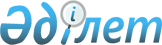 Об утверждении Правил определения ежемесячного дохода, принимаемого для исчисления добровольных профессиональных пенсионных взносов, и Перечня профессий работников, в пользу которых вкладчиками за счет собственных
средств осуществляются добровольные профессиональные пенсионные взносы
					
			Утративший силу
			
			
		
					Постановление Правительства Республики Казахстан от 15 мая 2003 года № 452. Утратило силу постановлением Правительства Республики Казахстан от 26 августа 2013 года № 849      Сноска. Утратило силу постановлением Правительства РК от 26.08.2013 № 849 (вводится в действие с 01.01.2014).      В соответствии с Законом Республики Казахстан от 20 июня 1997 года "О пенсионном обеспечении в Республике Казахстан" Правительство Республики Казахстан постановляет: 

      1. Утвердить прилагаемые: 

      1) Правила определения ежемесячного дохода, принимаемого для исчисления добровольных профессиональных пенсионных взносов; 

      2) Перечень профессий работников, в пользу которых вкладчиками за счет собственных средств осуществляются добровольные профессиональные пенсионные взносы. 

      2. Настоящее постановление вступает в силу со дня подписания.       Премьер-Министр 

      Республики Казахстан 

Утверждены         

постановлением Правительства 

Республики Казахстан    

от 15 мая 2003 года N 452  Правила 

определения ежемесячного дохода, 

принимаемого для исчисления добровольных 

профессиональных пенсионных взносов 

      1. Настоящие Правила определения ежемесячного дохода, принимаемого для исчисления добровольных профессиональных пенсионных взносов разработаны в соответствии с Законом Республики Казахстан от 20 июня 1997 года "О пенсионном обеспечении в Республике Казахстан" и определяют порядок определения ежемесячного дохода, принимаемого для исчисления добровольных профессиональных пенсионных взносов в накопительные пенсионные фонды. 

      2. Физические и юридические лица (далее - вкладчики) исчисляют доход, принимаемый для исчисления добровольных профессиональных пенсионных взносов, исходя из суммы начисленного дохода работника за месяц. 

      3. При исчислении добровольных профессиональных пенсионных взносов учитываются доходы работника, получаемые в виде оплаты труда в денежной и натуральной форме: должностные оклады (тарифные ставки), доплаты, надбавки, компенсационные выплаты, премии. 

      4. При исчислении добровольных профессиональных пенсионных взносов не учитываются следующие виды выплат: 

      1) компенсационные выплаты, связанные с режимом работы и условиями труда: 

      выплаты в соответствии с законодательством Республики Казахстан о социальной защите граждан, пострадавших вследствие экологического бедствия или ядерных испытаний на испытательном ядерном полигоне; 

      полевые довольствия работников, занятых на геологоразведочных, топографо-геодезических и изыскательских работах в полевых условиях, в размерах, установленных законодательством Республики Казахстан; 

      выплаты в случаях, когда постоянная работа протекает в пути или имеет разъездной характер либо в связи со служебными поездками в пределах обслуживаемых участков, в размерах, установленных законодательством Республики Казахстан; 

      2) компенсации, выплачиваемые работодателем работникам за неиспользованный трудовой отпуск; 

      3) компенсации, выплачиваемые при расторжении индивидуального трудового договора в случаях ликвидации организации или прекращения деятельности работодателя, сокращения численности штата работников или при призыве работника на военную службу в размерах, установленных  законодательством   Республики Казахстан. 

      5. Добровольные профессиональные пенсионные взносы осуществляются вкладчиками за счет собственных средств в пользу работников в соответствии с Перечнем профессий. 

      6. Ставка добровольных профессиональных пенсионных взносов устанавливается по соглашению сторон договора о пенсионном обеспечении за счет добровольных профессиональных пенсионных взносов, но не более десяти процентов от дохода работника. 

Утвержден          

постановлением Правительства 

Республики Казахстан    

от 15 мая 2003 года N 452   Перечень 

профессий работников, в пользу которых вкладчиками за счет 

собственных средств осуществляются добровольные 

профессиональные пенсионные взносы  

1. Горные работы       Добыча полезных ископаемых. Геологоразведочные работы. Строительство, реконструкция, техническое перевооружение и капитальный ремонт шахт, рудников, приисков, метрополитенов, подземных каналов, тоннелей и других подземных сооружений 

      1) подземные работы в шахтах, рудниках и на приисках по добыче полезных ископаемых; в геологоразведке; на дренажных шахтах; на строительстве шахт, рудников, приисков 

Профессии рабочих и служащих, занятых на подземных работах и участках 

Профессии работников, занятых под землей обслуживанием указанных выше профессий рабочих и служащих (медперсонал подземных здравпунктов, работники подземной телефонной связи и т.д.); 

      2) подземные работы на строительстве, реконструкции, техническом перевооружении и капитальном ремонте: горных выработок, метрополитенов, подземных каналов, тоннелей и других подземных сооружений 

Профессии рабочих: 

Арматурщик 

Бетонщик 

Бурильщик шпуров 

Взрывник 

Водитель автомобиля (самосвала) 

Горнорабочий подземный 

Изолировщик 

Крепильщик 

Лебедчик 

Машинист всех наименований 

Моторист вентиляционных установок, занятый на проходке 

Проходчик 

Профессии служащих, занятых на подземных работах 

Профессии работников, занятых под землей обслуживанием указанных выше профессий рабочих и служащих (медперсонал подземных здравпунктов, работники подземной телефонной связи и т.д.) 

Раздатчик взрывчатых материалов 

Стволовой 

Транспортерщик 

Чеканщик 

Электрогазосварщик 

Электромонтер по обслуживанию подстанций, занятый на проходке 

Электросварщик на автоматической и полуавтоматической машинах 

Электросварщик ручной сварки 

Электрослесарь-монтажник подземного горнопроходческого оборудования 

Электрослесарь на проходке 

Электрослесарь (слесарь) по ремонту оборудования; 

      3) разрезы по добыче угля угольных месторождений, а также разрезы (карьеры) и рудники по добыче полезных ископаемых 

Профессии рабочих и служащих, занятых в разрезах, карьерах и рудниках, кроме работников, занятых на поверхности; 

      4) производство горного воска (воска буроугольного) и озокерита 

Профессии рабочих: 

Аппаратчик производства горного воска 

Машинист разливочных машин 

Профессии рабочих, занятых разливом озокерита вручную 

Профессии служащих, занятых на производстве горного воска; 

5) горноспасательные части (станции) 

Профессии рабочих: 

Респираторщик 

Наборщик проб в шахте (руднике) 

Профессии служащих, на которых возложено руководство взводом, отделением, отрядом, пунктом. 

Добыча открытым способом угля, руды, сланца, озокерита, талька, каолина, графита, доломита, кварцита, известняка, мергеля, магнезита, полевого и плавикового шпата, гипса, баратов, пьезокварца, агата, боритов, фосфорита, апатитов, серы, алмазов, мрамора, гранита, андезита, мела, драгоценных и цветных металлов из песков, диабаза, гранодиорита, базальта, песчаника, янтаря, слюды, асбеста, соли и других нерудных ископаемых, содержащих вредные вещества. Строительство шахт, рудников, разрезов, карьеров, приисков, драг, метрополитенов, тоннелей, подземных каналов и других подземных сооружений. Горные работы по рекультивации земель, бурению технических скважин, профилактике и тушению подземных пожаров, пожаров на терриконах и породных отвалах; 

      6) открытые горные работы и работы на поверхности 

Профессии рабочих, занятых на разрезах, карьерах, приисках, гидравликах, драгах, промывочных приборах, на работах на поверхности шахт, рудников и дренажных шахт; 

      7) работы на промышленных площадках строительства шахт, рудников, разрезов, карьеров, приисков, драг, метрополитенов, тоннелей, подземных каналов и других подземных сооружений 

      Горные работы по рекультивации земель, бурению технических скважин, профилактике и тушению подземных пожаров, пожаров на терриконах и породных отвалах. Буровзрывные работы 

Профессии рабочих: 

Аппаратчик всех наименований 

Бункеровщик 

Бурильщик шпуров 

Вагонетчик 

Вагонетчик воздушно-канатной дороги 

Взрывник 

Водитель автомобиля, занятый на транспортировании горной массы в технологическом процессе 

Водитель погрузчика, занятый погрузкой горной массы 

Выгрузчик на отвалах 

Гидромониторщик 

Горнорабочий всех наименований, занятый на производственных участках, а также на маркшейдерской и геологической работах по отбору и доставке взрывчатых материалов 

Грохотовщик 

Грузчик, занятый на погрузке, разгрузке перечисленных выше ископаемых и пород 

Доводчик 

Долотозаправщик 

Доставщик крепежных материалов в шахту 

Драгер 

Дренажист по добыче мирабилита 

Дробильщик 

Забойщик 

Заготовщик слюды 

Землекоп, занятый на вскрышных и очистных работах 

Камнераспиловщик 

Камнетес 

Канавщик 

Кольщик плит и блоков 

Концентраторщик 

Кочегар паровоза в депо 

Крепильщик 

Кузнец-бурозаправщик 

Ламповщик 

Лебедчик 

Лентовый уборщик, занятый в карьере и разрезе 

Люковый 

Взрывник 

Матрос драги 

Машинист всех наименований 

Монтажник горного оборудования 

Монтер пути, занятый в карьере, разрезе и на отвале 

Моторист механической лопаты 

Моторист промывочных приборов по извлечению металла 

Навалоотбойщик 

Оборщик горных выработок 

Оператор товарный, занятый в озокеритовом производстве 

Опрокидчик 

Пробоотборщик 

Пробуторщик малолитражной драги 

Промывальщик геологических проб 

Проходчик на поверхностных работах 

Скрубберщик-насосчик 

Сортировщик 

Стволовой, занятый на поверхности 

Тракторист, занятый в карьере, разрезе и на отвале 

Укладчик-упаковщик, занятый на упаковке слюды 

Цементаторщик гидромедьустановки 

Шлиховщик 

Шлюзовщик 

Электромонтер диспетчерского оборудования и телеавтоматики, занятый в карьере и разрезе 

Электромонтер контактных сетей, занятый на работах в разрезе, карьере и на отвале 

Электромонтер линейных сооружений телефонной связи и радиофикации, занятый в карьере, разрезе и на отвале 

Электромонтер по ремонту воздушных линий электропередачи, занятый в разрезе, карьере и на отвале 

Электромонтер связи, занятый в карьере, разрезе и на отвале 

Электромонтер устройств сигнализации, централизации и блокировки, занятый в карьере, разрезе и на отвале 

Электрослесарь (слесарь) по ремонту оборудования 

Профессии служащих: 

Геолог 

Геофизик 

Гидрогеолог 

Инженер всех наименований; 

      8) работы на поверхности по подземной газификации углей 

Профессии рабочих, занятых на участках (в цехах) сероочистки, газогенераторном, газодувном и буровом на подземной газификации угля 

Профессии служащих: 

Инженер всех наименований 

Механик; 

      9) добыча, переработка и транспортировка закладочного материала 

Профессии рабочих: 

Бункеровщик 

Вагонетчик воздушно-канатной дороги 

Взрывник 

Водитель автомобиля (грузового), занятый в карьере 

Горнорабочий 

Грохотовщик 

Дозировщик 

Дробильщик 

Забойщик 

Забойщик на отбойном молотке 

Лебедчик 

Люковый 

Взрывник 

Машинист всех наименований; 

      10) производство инертной пыли 

Профессии рабочих: 

Выгрузчик пыли 

Горнорабочий, занятый на откатке 

Дробильщик 

Машинист вех наименований 

Навалоотбойщик 

Пробоотборщик 

Электрослесарь (слесарь) по ремонту оборудования; 

      11) производство горного воска (воска буроугольного), реагентов на базе бурых углей и озокерита 

Профессии рабочих: 

Аппаратчик производства озокерита и озокеритовой продукции 

Аппаратчик производства реагентов 

Грузчик, занятый на работе с сырьем и топливом 

Дробильщик 

Машинист конвейера 

Машинист сушильной установки 

Слесарь-ремонтник 

Электрослесарь (слесарь) по ремонту оборудования 

Профессии служащих: 

Инженер всех наименований 

Механик.  

2. Рудоподготовка, обогащение, окускование 

(агломерация, брикетирование, окомкование), 

обжиг руд и нерудных ископаемых       1) агломерационные комбинаты, фабрики, цехи, отделения, установки. Производство окатышей. Обогатительные фабрики и установки по обогащению руды, угля, сланца, а также других нерудных ископаемых, содержащих вредные вещества. Брикетирование. Производство утяжелителей. Сортировка на шахтах, разрезах (карьерах). Обжиг руд, нерудных ископаемых. Обогатительные (доводочные) фабрики, цехи, установки по обогащению руды, песков при извлечении цветных, драгоценных металлов, алмазов. Обезвоживание угля. Фабрики гранулированного угольного порошка и пылевидного угля 

Профессии рабочих: 

Агломератчик 

Аппаратчик всех наименований 

Аспираторщик 

Бункеровщик 

Бункеровщик, занятый на выдаче горячего агломерата и окатышей 

Вагонетчик воздушно-канатной дороги 

Вагранщик 

Водитель автомобиля, занятый на наращивании дамб хвостохранилищ, на вывозке шлама, породы и отходов обогащения и брикетирования 

Водитель погрузчика, занятый на погрузке горной массы 

Выгрузчик на отвале 

Выгрузчик горячего агломерата 

Выгрузчик пыли 

Выставщик, занятый в производстве брикетов из отходов углеобогащения 

Газовщик 

Горновой на агломерации и обжиге 

Гидромониторщик, занятый на отвале (дамбах) и на хвостовом хозяйстве 

Грохотчик-шуровщик 

Грохотовщик 

Горнорабочий 

Грузчик, занятый на работе с сырьем, песком, топливом, реагентами, концентратами цветных металлов 

Доводчик алмазсодержащих концентратов 

Дозировщик 

Дробильщик 

Загрузчик-выгрузчик вагранки и печи 

Загрузчик мелющих тел 

Концентраторщик 

Корректировщик шлама 

Лебедчик 

Лентовый уборщик, занятый на уборке пыли 

Люковый 

Машинист всех наименований 

Монтажник оборудования металлургических заводов, занятый на ремонте металлургического оборудования 

Монтажник технологических трубопроводов, занятый на ремонте и обслуживании оборудования 

Монтажник дробильно-размольного оборудования и оборудования для сортировки и обогащения 

Монтер пути, занятый на подъездных путях производства с вредными условиями труда 

Обжигальщик 

Обжигальщик стеновых и вяжущих материалов, занятый на обжиге брикетов из отходов углеобогащения 

Обогатитель графита 

Огнеупорщик, занятый на горячих работах 

Оператор пульта управления, занятый в производствах утяжелителей, брикетов, препаратов и концентратов, в том числе угольных 

Оператор по обслуживанию пылегазоулавливающей установки 

Плотник, занятый устройством деревянных трубопроводов на хвостохранилище 

Пробоотборщик 

Просевщик порошка на механическом сите 

Пробуторщик малолитражной драги 

Профессии рабочих, занятых на шихтовке рудных и нерудных ископаемых (включая шихтовку в производстве окатышей), содержащих в пыли 2% и более кристаллической (свободной) двуокиси кремния: бункеровщик, грохотовщик, дозировщик, дробильщик, машинист конвейера, машинист мельницы, машинист питателя, шихтовщик 

Профессии рабочих, занятых на дроблении, измельчении, помоле, сортировке и обогащении руд черных металлов, нерудных ископаемых и горно-химического сырья, содержащих в пыли 2% и более кристаллической (свободной) двуокиси кремния: бункеровщик, грохотовщик, дозировщик, дробильщик, машинист конвейера, машинист мельницы, машинист питателя, занятый на подаче сухого сырья; сепараторщик (на сухом помоле) 

Растворщик реагента 

Регулировщик хвостового хозяйства 

Садчик, занятый в производстве брикетов из отходов углеобогащения 

Сепараторщик, занятый в мокром цикле обогащения 

Скрубберщик-насосчик 

Слесарь-ремонтник 

Сортировщик 

Сушильщик 

Съемщик брикета 

Тракторист, занятый в хвостохранилище 

Транспортировщик, занятый на выдаче горячего агломерата и окатышей 

Транспортировщик 

Укладчик-упаковщик 

Фильтровальщик 

Флотатор 

Форсунщик 

Центрифуговщик 

Чистильщик, занятый на очистке барабанов, бункеров, рамп, контрационных столов и аспирационных систем 

Шихтовщик 

Шламовщик-бассейнщик 

Шлиховщик 

Шлюзовщик 

Электромонтер по ремонту и обслуживанию электрооборудования 

Электрослесарь (слесарь) по ремонту оборудования 

Профессии служащих: 

Инженер всех наименований 

Механик 

Техник; 

      2) обогащение руд и песков при извлечении цветных, драгоценных металлов и алмазов 

Профессии рабочих: 

Аппаратчик выщелачивания 

Аппаратчик-гидрометаллург, занятый на автоклаве и выщелачивании 

Аппаратчик обогащения золотосодержащих руд 

Грохотовщик, занятый на дробильном участке (отделений) 

Доводчик 

Дозировщик реагента 

Дозировщик, занятый на приготовлении ксантогената 

Дробильщик, занятый на дробильном участке (отделений) 

Загрузчик дробильно-помольного оборудования 

Машинист питателя, занятый на дроблении 

Машинист сушильной установки 

Обжигальщик 

Плавильщик 

Пробоотборщик, занятый на отборе проб, содержащих цианиды или кристаллическую (свободную) двуокись кремния 

Профессии рабочих и служащих пробирных и пробирно-аналитических лабораторий, занятых на работах с применением цианидов, а также золотодобывающих и золотоизвлекательных организаций 

Профессии рабочих (технологический и ремонтный персонал), занятых на работах с применением цианистых растворов 

Профессии рабочих, занятых в обогащении на дроблении, измельчении, помоле и шихтовке рудных и нерудных ископаемых, содержащих в пыли 2% и более кристаллической (свободной) двуокиси кремния: дозировщик, машинист конвейера, машинист мельницы при сухом помоле, шихтовщик 

Профессии рабочих на обработке шламов 

Растворщик реагента, занятый в приготовлении и применении ксантогената 

Сепараторщик 

Сушильщик, занятый на сушке и квартовке концентратов 

Профессии служащих по ремонту оборудования, где применяются цианистые растворы.  

3. Металлургическое производство (черные металлы)       1) доменное производство 

Профессии рабочих: 

Бункеровщик доменной печи 

Дробильщик 

Верховой доменной печи 

Водопроводчик доменной печи 

Водитель автомобиля, занятый перемещением шлака на горячих участках работ 

Водитель электро- и автотележки, занятый на рудном дворе 

Выгрузчик на отвале 

Газоспасатель при проведении работ с применением газозащитной аппаратуры 

Грануляторщик доменного шлака 

Грузчик, занятый на рудном дворе 

Газовщик доменной печи 

Горновой десульфурации чугуна 

Горновой доменной печи 

Грузчик, занятый на разгрузке горячего агломерата на бункерах 

Ковшевой 

Котельщик, занятый на ремонте металлургического оборудования 

Машинист всех наименований 

Монтажник санитарно-технической системы и оборудования, занятый на ремонте доменной печи 

Монтажник оборудования металлургического завода, занятый на ремонте металлургического оборудования 

Монтажник технологического трубопровода, занятый на ремонте металлургического оборудования 

Монтер пути, занятый на подъездных путях 

Огнеупорщик, занятый на горячих работах 

Огнеупорщик 

Оператор поста управления системы шихтоподачи 

Приготовитель заправочного, огнеупорного материалов и термической смеси 

Профессии рабочих и служащих, занятых на шлаковых отвалах и разработке шлака 

Профессии рабочих грануляционного бассейна 

Скиповой 

Стропальщик, занятый на горячей работе 

Слесарь-ремонтник 

Слесарь системы испарительного охлаждения 

Тракторист, занятый на подаче шихты на рудном дворе 

Транспортировщик шихты, занятый на доставке шихты в не полностью механизированную доменную печь 

Шлаковщик 

Шихтовщик 

Уборщик отходов металлургического производства, занятый на уборке колошниковой пыли и очистке газопроводов 

Уборщик отходов металлургического производства 

Электромонтер по ремонту и обслуживанию электрооборудования 

Электрослесарь (слесарь) по ремонту оборудования; 

      2) производство стали и ферросплавов. Подготовка составов и ремонт металлургических печей 

Профессии рабочих: 

Бункеровщик, занятый на подаче материалов в конвертер 

Бурильщик шпура, занятый на разделке лома и шлака 

Варщик пека, занятый на варке смолы и сушке днищ 

Вагранщик 

Весовщик, занятый на шихтовом дворе 

Взрывник, занятый на разделке лома и шлака 

Водитель автомобиля, занятый на перемещении шлака на горячем участке работы 

Водитель погрузчика, занятый на перевозке огнеупорных материалов на горячем участке работы 

Выгрузчик извести из печи 

Выгрузчик на отвале 

Газоспасатель при проведении работ с применением газозащитной аппаратуры 

Газовщик 

Горновой ферросплавной печи 

Грузчик, занятый на шихтовом дворе и на погрузке фосфатшлаков 

Дозировщик 

Дробильщик 

Загрузчик шихты 

Клеймовщик 

Ковшевой 

Копровщик по разделке лома и отходов металла 

Котельщик, занятый на ремонте металлургического оборудования 

Лебедчик 

Машинист всех наименований 

Миксеровой 

Монтажник санитарно-технической системы и оборудования, занятый на ремонте металлургического оборудования 

Монтажник оборудования металлургического завода, занятый на ремонте металлургического оборудования 

Монтажник технологического трубопровода, занятый на ремонте и обслуживании оборудования 

Монтер пути, занятый на подъездном пути и шлаковом отвале 

Набивщик блока 

Наборщик стопора 

Обжигальщик, занятый в ферросплавном производстве 

Обработчик поверхностных пороков металла 

Огнеупорщик 

Оператор всех наименований 

Плавильщик раскислителя 

Плавильщик синтетических шлаков 

Плавильщик ферросплавов 

Плотник, занятый в цехе ремонта металлургической печи на горячем ремонте металлургического агрегата 

Подготовитель составов к разливке плавок 

Подготовитель сталеразливочной канавы 

Подручный всех наименований 

Приготовитель заправочных, огнеупорных материалов и термических смесей 

Прокальщик 

Пультовщик электроплавильной печи 

Профессии рабочих и служащих по перемещению сырья, полуфабрикатов и готовой продукции в процессе производства 

Профессии рабочих и служащих, занятых на шлаковых отвалах и на разработке шлака 

Профессии рабочих, занятых на обжиге и выгрузке обожженного доломита и извести 

Разбивщик ферросплава 

Раздельщик лома и отходов металла 

Разливщик стали 

Резчик холодного металла 

Сепараторщик, занятый на разделке шлака 

Слесарь-ремонтник 

Слесарь системы испарительного охлаждения 

Смесильщик, занятый на приготовлении электродной массы 

Сортировщик, занятый на сортировке обожженного доломита 

Сталевар вакуумной печи 

Стропальщик, занятый на разделке металлолома 

Сушильщик, занятый на сушке ферросплава 

Слесарь-ремонтник, занятый на горячем ремонте ферросплавных печей по выплавке ферромарганца и феррованадия 

Сталевар всех наименований 

Стропальщик, занятый на горячем участке работы 

Термист проката и труб 

Транспортировщик, занятый на горячем участке работы 

Формовщик электродной массы 

Форсунщик 

Чистильщик ферросплава 

Шлаковщик 

Шихтовщик 

Электромонтер по ремонту и обслуживанию электрооборудования 

Электрослесарь (слесарь) по ремонту оборудования 

Электродчик 

Электросварщик ручной сварки, занятый на наращивании кожухов у ферросплавных печей по выплавке ферромарганца и феррованадия; 

      3) прокатное, колесопрокатное, бандажепрокатное, вилопрокатное, жестекатальное, лудильное, оцинковальное и освинцевальное производства. Производство рельсовых скреплений, вырубка и зачистка горячего металла. Термическая обработка. Производство калиброванного металла 

Профессии рабочих: 

Алюминировщик 

Аппаратчик кристаллизации, занятый в производстве купороса 

Аппаратчик нейтрализации, занятый на работе с соляной кислотой 

Аппаратчик регенерации, занятый на работе с соляной кислотой 

Аппаратчик центрифугирования, занятый в производстве купороса 

Аппаратчик электролитического обезжиривания 

Вальцовщик калибровочных станов, занятый на горячей прокатке 

Вальцовщик по сборке и перевалке клетей, занятый перевалкой клетей на горячем участке работы 

Вальцовщик стана горячей прокатки 

Вальцовщик по сборке и перевалке клетей 

Вальцовщик профилегибочного агрегата 

Вальцовщик стана холодной прокатки 

Варщик пека 

Резчик горячего металла 

Газовщик 

Газоспасатель при выполнении работы с применением газозащитной аппаратуры 

Газорезчик, занятый на резке концов проката в горячем состоянии 

Загрузчик термической печи 

Калильщик, занятый на ручной загрузке 

Кантовщик-укладчик 

Клеймовщик горячего металла 

Котлочист, занятый на очистке топки печи и тоннеля 

Кузнец на молоте и прессе 

Кузнец-штамповщик 

Калильщик 

Кислотоупорщик-гуммировщик 

Клеймовщик горячего металла 

Лакировщик жести и труб 

Листобойщик 

Лудильщик горячим способом 

Лудильщик (оцинковщик) электролитическим методом 

Машинист всех наименований 

Маркировщик, занятый на работе с горячим металлом 

Монтажник санитарно-технической системы и оборудования, занятый на ремонте металлургического оборудования 

Монтажник оборудования металлургического завода, занятый на ремонте металлургического оборудования 

Монтажник технологического трубопровода, занятый на ремонте и обслуживании оборудования 

Наборщик пакета листов и труб 

Нагревальщик металла 

Обработчик поверхностных пороков металла 

Огнеупорщик, занятый на горячей работе 

Оператор всех наименований 

Освинцевальщик 

Оцинковщик горячим способом 

Отжигальщик прецизионной стали и сплава 

Огнеупорщик 

Плавильщик вторичного олова 

Подручный вальцовщика стана холодной прокатки 

Полировщик, занятый на работе с применением окиси хрома 

Правильщик проката и труб 

Прессовщик-прошивщик рельсового скрепления 

Подручный вальцовщика стана горячей прокатки 

Посадчик металла 

Правильщик проката и труб, занятый на правке горячего проката 

Прессовщик колеса и бандажи, занятый на горячей работе 

Прессовщик-прошивщик рельсового скрепления, занятый на горячей штамповке 

Профессии рабочих, занятых на расковке, загибке и заклепке трубок горячим способом 

Профессии рабочих и служащих, занятых на отделке и сортировке металла и готовой продукции 

Профессии рабочих и служащих, занятых на приемке, сдаче, пакетировке и упаковке металла и готовой продукции 

Профессии рабочих и служащих, занятых по перемещению сырья, полуфабрикатов и готовой продукции в процессе производства 

Раздирщик пакета 

Разметчик проката, занятый разметкой горячего металла 

Резчик металла на ножницах и прессе, занятый рубкой рельсовых скреплений 

Резчик холодного металла 

Слесарь-ремонтник 

Слесарь системы испарительного охлаждения 

Слесарь-проводчик 

Смазчик 

Стропальщик, занятый на горячем участке работы и на работе с вредными условиями труда 

Талькировщик листа и ленты 

Термист проката и труб 

Транспортировщик, занятый на горячем участке работы 

Травильщик 

Уборщик горячего металла 

Уборщик отходов металлургического производства, занятый на уборке окалины при горячей прокатке металла 

Укладчик проката, занятый на горячих работах 

Шлаковщик 

Форсунщик 

Шлифовщик, занятый на шлифовке валков 

Штамповщик, занятый на холодной штамповке 

Электромонтер по ремонту и обслуживанию электрооборудования 

Электрослесарь (слесарь) по ремонту оборудования; 

      4) трубное производство: трубопрокатное, трубосварочное, электротрубо-сварочное, трубоволочильное, труболитейное, фитинговое, баллонное, термическое и цинковальное подготовка и вырубка металла 

Профессии рабочих: 

Аппаратчик кристаллизации, занятый в производстве купороса 

Аппаратчик центрифугирования, занятый в производстве купороса 

Асфальтировщик труб 

Вагранщик 

Вальцовщик калибровочного стана 

Вальцовщик обкатной машины 

Вальцовщик стана холодного проката труб 

Вальцовщик обкатной машины, занятый на обкатке баллонов в горячем состоянии 

Вальцовщик стана горячего проката труб 

Вальцовщик стана печной сварки труб 

Вальцовщик трубоформовочного стана 

Волочильщик труб 

Газовщик 

Гибщик труб 

Гратосъемщик 

Завальщик шихты в вагранки и печи 

Заварщик труб и баллонов 

Заливщик металла 

Заливщик-труболитейщик 

Заварщик труб и баллонов, занятый на заварке и разбивке 

Земледел 

Калибровщик труб на прессе 

Калильщик 

Клеймовщик 

Копровщик по разделке лома и отходов металла, занятый на разбивке труб 

Калильщик, занятый на ручной загрузке горячего металла 

Кантовщик-укладчик, занятый у нагревательной печи 

Кузнец на молоте и прессе 

Кузнец-штамповщик 

Машинист всех наименований 

Монтажник санитарно-технической системы и оборудования, занятый на ремонте металлургического оборудования 

Монтажник оборудования металлургического завода, занятый на ремонте металлургического оборудования 

Монтажник технологического трубопровода, занятый на ремонте и обслуживании оборудования 

Наборщик пакета листов и труб 

Нагревальщик металла 

Обработчик поверхностных пороков металла 

Обрубщик, занятый на обработке литья наждаком и вручную (молотками, зубилами, пневмоинструментом) 

Огнеупорщик, занятый на горячей работе 

Оператор поста управления, занятый на горячей работе 

Оператор поста управления стана горячего проката труб 

Освинцевальщик 

Оцинковщик горячим способом 

Плавильщик 

Подручный вальцовщика стана горячего проката труб 

Посадчик металла 

Правщик проката и труб, занятый на горячей работе 

Прессовщик горячих труб, занятый на прошивном прессе 

Подручный вальцовщика стана холодного проката труб 

Правильщик проката и труб 

Профессии рабочих, занятых на охладительных установках 

Профессии рабочих и служащих, занятых на отделке и сортировке металла и готовой продукции 

Профессии рабочих и служащих, занятых по перемещению сырья, полуфабрикатов и готовой продукции в процессе производства 

Профессии рабочих, занятых на приемке и сдаче труб и баллонов 

Резчик труб и заготовок 

Резчик горячего металла 

Сборщик баллонов 

Сварщик печной сварки труб 

Сверловщик, занятый на отделке труб и баллонов 

Стропальщик, занятый на горячем участке работы 

Слесарь-ремонтник 

Сушильщик компонентов обмазки и флюсов 

Термист проката и труб, занятый на ручной загрузке горячего металла 

Термист проката и труб 

Транспортировщик, занятый на подаче материалов к вагранкам 

Травильщик 

Труболитейщик-формовщик 

Уборщик горячего металла 

Укладчик проката, занятый на горячей работе 

Уборщик отходов металлургического производства, занятый на уборке шлака от нагревательных печей 

Укладчик проката, занятый на укладке труб в пакеты 

Флюсовар 

Форсунщик 

Чистильщик, занятый на протирке труб 

Шлаковщик 

Электромонтер по ремонту и обслуживанию электрооборудования 

Электрополировщик, занятый на полировке труб 

Электросварщик листов и лент 

Электросварщик труб на стане 

Электрослесарь (слесарь) по ремонту оборудования; 

      5) производство метизов 

      Производство проволоки и калиброванного металла 

Профессии рабочих: 

Аппаратчик всех наименований, занятый в производстве железного купороса 

Волочильщик, занятый на волочении калибровочного металла 

Волочильщик проволоки 

Калильщик 

Лудильщик проволоки, занятые на лужении горячим способом 

Машинист крана (крановщик), занятый на травлении, термообработке и волочении 

Машинист по навивке канатов 

Мойщик-сушильщик металла 

Намотчик проволоки и тросов 

Оцинковщик горячим способом 

Сварщик на машине контактной (прессовой) сварки 

Слесарь-ремонтник, занятый на горячем участке работы и на участке с вредными условиями труда 

Шлифовщик, занятый на шлифовке абразивными кругами сухим способом; 

      6) производство тяжелообмазных и качественных электродов и флюсов для сварки 

Профессии рабочих: 

Брикетировщик 

Дробильщик компонента обмазки 

Прессовщик обмазочного пресса 

Прокальщик на печи 

Разварщик силикатных глыб 

Слесарь-ремонтник, занятый на горячем участке работы 

Сортировщик электрода 

Составитель обмазки 

Сушильщик компонентов обмазки и флюсов 

Сушильщик электродов 

Флюсовщик 

Электродчик 

Электромонтер по ремонту и обслуживанию электрооборудования, занятый на горячем участке работы 

Профессии служащих: 

Инженер всех наименований, непосредственно занятый на металлургическом производстве (черные металлы) 

Механик, непосредственно занятый на металлургическом производстве (черные металлы).  

4. Коксовое, пекококсовое, термоантрацитовое и 

коксохимическое производства       1) коксовое, пекококсовое и термоантрацитовое производства 

Профессии рабочих: 

Аппаратчик всех наименований 

Барильетчик 

Бригадир на участке основного производства 

Бункеровщик 

Весовщик 

Водитель автомобилей, занятый на вывозке отходов коксохимического производства 

Водитель погрузчика, занятый на транспортировке угля на углеподготовку 

Газоспасатель при проведении работы с применением газозащитной аппаратуры 

Газовщик коксовой печи 

Грузчик, занятый на погрузке и выгрузке сырья, топлива и коксохимической продукции 

Дверевой 

Дозировщик 

Дробильщик 

Загрузчик-выгрузчик термоантрацитовой печи 

Кабестанщик 

Кабинщик-кантовщик 

Лентовой уборщик 

Люковой 

Машинист всех наименований 

Монтажник оборудования коксохимического производства, занятый на ремонте производственного оборудования 

Монтажник технологического трубопровода, занятый на ремонте коксохимического оборудования 

Огнеупорщик 

Огнеупорщик, занятый на горячем участке работы 

Оператор коксосортировки 

Плотник, занятый на ремонте коксохимических агрегатов 

Профессии рабочих, занятых на механизмах химпроизводства 

Разливщик химической продукции 

Рамповщик 

Сепараторщик 

Скрубберщик 

Слесарь-ремонтник 

Сливщик-разливщик 

Смазчик 

Стропальщик, занятый на горячем участке работы 

Сортировщик кокса 

Транспортерщик 

Транспортировщик, занятый на перевозке угля, кокса и химических продуктов 

Тоннельщик 

Тоннельщик-моторист скипового подъемника 

Чистильщик, занятый на очистке пекококсовой аппаратуры 

Чистильщик, занятый на чистке бункера 

Уборщик отходов металлургического производства, занятый в коксовом производстве 

Укладчик-упаковщик, занятый на упаковке и погрузке химических продуктов 

Фильтровальщик 

Флотатор 

Центрифуговщик 

Шихтовщик 

Шламовщик 

Электромонтер по ремонту и обслуживанию электрооборудования 

Электрослесарь (слесарь) по ремонту оборудования; 

      2) коксохимическое производство 

Профессии рабочих: 

Аппаратчик всех наименований 

Дробильщик, занятый на дроблении при наличии в воздухе рабочей зоны вредных веществ, а также канцерогенов 

Машинист крана металлургического производства, занятый на горячем участке работы и на работе с вредными условиями труда 

Профессии рабочих, работающих на механизмах химпроизводства при наличии в воздухе рабочей зоны вредных веществ, а также канцерогенов 

Разливщик химической продукции при наличии в воздухе рабочей зоны вредных веществ, а также канцерогенов 

Скрубберщик-насосчик, занятый на работе при наличии в воздухе рабочей зоны вредных веществ, а также канцерогенов 

Сливщик-разливщик, занятый на работе при наличии в воздухе рабочей зоны вредных веществ, а также канцерогенов 

Стропальщик, занятый на горячем участке работы и на работе с вредными условиями труда 

Чистильщик, занятый на очистке аппаратуры 

Профессии служащих: 

Инженер всех наименований, непосредственно занятый на коксовом, пекококсовом и термоантрацитовом производстве 

Механик, непосредственно занятый на коксовом, пекококсовом и термоантрацитовом производстве.  

5. Производство генераторного газа и получение 

газов в процессе металлургических производств Профессии рабочих: 

Газовщик 

Газогенераторщик 

Аппаратчик всех наименований 

Барильетчик 

Бункеровщик 

Машинист газогенераторной станции 

Машинист конвейера 

Машинист крана (крановщик) 

Машинист насосной установки, занятый на отстойнике 

Машинист сушильной установки 

Машинист тельфера 

Скрубберщик-насосчик 

Слесарь-ремонтник 

Транспортерщик 

Транспортировщик 

Фильтровальщик 

Флотатор 

Шлаковщик 

Шламовщик 

Электромонтер по ремонту и обслуживанию электрооборудования 

Электрослесарь (слесарь) по ремонту оборудования 

Профессии служащих: 

Инженер всех наименований, непосредственно занятый на производстве генераторного газа и получения газов в процессе металлургических производств 

Механик, непосредственно занятый на производстве генераторного газа и получения газов в процессе металлургических производств.  

6. Производство динасовых изделий Профессии рабочих, занятых на дроблении, измельчении и помоле нерудных ископаемых, содержащих в пыли 2% и более кристаллической (свободной) двуокиси кремния.  

7. Металлургическое производство (цветные металлы)       1) подготовка сырья и шихты, брикетирование на медно-серных заводах и фабриках 

Профессии рабочих: 

Дробильщик 

Загрузчик шихты 

Автоклавщик на запарке брикетов 

Аппаратчик приготовления брикетной смеси 

Бункеровщик 

Грузчик, занятый на разгрузке сырья 

Дозировщик 

Машинист мельницы 

Машинист брикетного пресса 

Машинист крана (крановщик) 

Машинист перегружателя 

Машинист просеивающей установки 

Машинист тельфера 

Машинист экскаватора 

Пробоотборщик, занятый на горячем участке работы и на работе с вредными условиями труда 

Растворщик реагента 

Сепараторщик 

Слесарь-ремонтник 

Стропальщик, занятый на разгрузке сырья 

Съемщик брикета 

Транспортерщик 

Шихтовщик 

Электромонтер по ремонту и обслуживанию электрооборудования; 

      2) обжиг, вальцевание 

Профессии рабочих: 

Аппаратчик-гидрометаллург 

Бункеровщик 

Дробильщик 

Загрузчик-выгрузчик обжигательных печей, занятый на горячей работе 

Загрузчик шихты, занятый на горячей работе 

Машинист тельфера, занятый на горячем участке работы 

Машинист (кочегар) котельной 

Машинист крана (крановщик), занятый на горячем участке работы 

Машинист мельницы, занятый на размоле огарка 

Машинист питателя 

Обжигальщик 

Огнеупорщик, занятый на горячей работе 

Печевой на вельцпечи 

Печевой по восстановлению никелевого порошка 

Пробоотборщик, занятый на горячей работе и на работе с вредными условиями труда 

Слесарь-ремонтник 

Стропальщик, занятый на горячем участке работы 

Транспортерщик 

Транспортировщик 

Форсунщик 

Шихтовщик 

Электромонтер по ремонту и обслуживанию электрооборудования; 

      3) спекание шихты 

Профессии рабочих: 

Агломератчик 

Бункеровщик 

Выгрузчик горячего агломерата 

Горновой на агломерации и обжиге 

Грохотовщик 

Грохотчик-шуровщик 

Дозировщик 

Дробильщик 

Загрузчик шихты 

Машинист тельфера, занятый на горячем участке работы 

Машинист насосной установки 

Машинист питателя 

Машинист крана (крановщик), занятый на горячем участке работы 

Машинист мельницы 

Машинист эксгаустера 

Обжигальщик 

Обработчик вторичного шлама 

Прокальщик 

Слесарь-ремонтник 

Смазчик 

Смесильщик 

Стропальщик, занятый на горячем участке работы 

Транспортерщик 

Уборщик шлака и оборотных материалов 

Шихтовщик, занятый на шихтовке агломерата 

Пробоотборщик, занятый на работе с вредными условиями труда 

Форсунщик 

Электромонтер по ремонту и обслуживанию электрооборудования; 

      4) сушка шихты и промпродукта 

Профессии рабочих: 

Бункеровщик 

Загрузчик 

Кочегар технологической печи 

Слесарь-ремонтник 

Сушильщик 

Транспортировщик 

Форсунщик 

Электромонтер по ремонту и обслуживанию электрооборудования; 

      5) получение металла плавильным и электротермическим способами 

Профессии рабочих: 

Бункеровщик 

Водитель погрузчика 

Водитель электро- и автотележки, занятый внутри цеха 

Выгрузчик горячего агломерата 

Выгрузчик на отвале, занятый на отвозке горячего шлака 

Дробильщик 

Дробильщик, занятый на дроблении корок, файнштейна, штейна, оборотов и шлака 

Загрузчик шихты 

Конверторщик 

Кочегар технологической печи 

Машинист крана (крановщик), занятый на горячем участке работы 

Машинист питателя, занятый в цехе 

Машинист разливочной машины 

Машинист брикетного пресса 

Машинист крана (крановщик) 

Машинист скипового подъемника 

Машинист электровоза металлургического цеха 

Монтажник санитарно-технической системы и оборудования, занятый у печи 

Огнеупорщик 

Плавильщик 

Пробоотборщик, занятый на горячей работе и работе с вредными условиями труда 

Разливщик цветного металла и сплава 

Регулировщик электрода 

Слесарь-ремонтник 

Стропальщик, занятый на горячем участке работы 

Транспортерщик 

Транспортировщик, занятый на отвозке горячего металла 

Транспортировщик, занятый транспортировкой шихты 

Уборщик шлаков и оборотных материалов 

Чистильщик продукции, занятый на очистке кремния 

Чистильщик, занятый на очистке ковша 

Шихтовщик 

Шлаковщик 

Электродчик 

Электромонтер по ремонту и обслуживанию электрооборудования; 

      6) рафинирование металлов 

Профессии рабочих: 

Бункеровщик 

Дробильщик 

Загрузчик шихты 

Кочегар технологической печи 

Машинист крана (крановщик), занятый на горячем участке работы 

Машинист тельфера, занятый на горячем участке работы 

Машинист мельницы 

Обжигальщик 

Плавильщик 

Пробоотборник, занятый на горячей работе и работе с вредными условиями труда 

Разливщик цветного металла и сплава 

Слесарь-ремонтник 

Стропальщик, занятый на горячем участке работы 

Транспортерщик 

Транспортировщик, занятый на подвозке металла 

Шлаковщик 

Форсунщик 

Электромонтер по ремонту и обслуживанию электрооборудования; 

      7) гидрометаллургия, выщелачивание, получение кадмия и купороса 

Профессии рабочих: 

Аппаратчик-гидрометаллург 

Аппаратчик изготовления искусственного шеелита 

Автоклавщик 

Аппаратчик-гидрометаллург, занятый на агитаторе и пачуке, сгустителе, на перколяции, осаждении, на выщелачивании и фильтрации 

Аппаратчик кристаллизации 

Арматурщик 

Винипластчик 

Дозировщик 

Загрузчик шихты 

Загрузчик щелочи 

Кислотоупорщик-гуммировщик 

Машинист мельницы, занятый на сухом размоле 

Машинист брикетного пресса 

Машинист крана (крановщик) 

Машинист насосной установки 

Обжигальщик 

Обработчик вторичного шлама 

Огнеупорщик 

Паяльщик по винипласту 

Паяльщик по свинцу (свинцовопаяльщик) 

Плавильщик 

Печевой на получении цинкового купороса 

Пробоотборщик, занятый на горячей работе и работе с вредными условиями труда 

Профессии рабочих, занятых на дозировке кислот, щелочей и солей 

Профессии рабочих, занятых на ремонте аппаратуры 

Репульпаторщик 

Слесарь-ремонтник 

Транспортировщик, занятый на транспортировке кислот, щелочей и солей 

Укладчик-упаковщик, занятый на расфасовке 

Фильтровальщик 

Цемента горщик 

Центрифуговщик 

Шихтовщик 

Шламовщик 

Хлораторщик 

Электролизник водных растворов 

Электромонтер по ремонту и обслуживанию электрооборудования; 

      8) производство углеродных материалов, масс и изделий из них 

Профессии рабочих: 

Бегунщик смесительных бегунов 

Водитель погрузчика 

Грузчик, занятый погрузкой сырья и готовой продукции 

Газовщик 

Дозировщик 

Дробильщик 

Загрузчик-выгрузчик обжигового и графитировочного печей 

Заливщик анода 

Машинист крана (крановщик), занятый на обжиге, прокалке и графитации 

Машинист мельницы 

Машинист просеивающей установки 

Машинист тельфера, занятый на обжиге, прокалке и графитации 

Машинист крана (крановщик) 

Машинист насосной установки 

Обжигальщик 

Огнеупорщик, занятый на горячем ремонте 

Оператор по обслуживанию пылегазоулавливающей установки 

Оператор пульта управления 

Пекоплавщик 

Прессовщик электродной продукции 

Прокальщик 

Пропитчик 

Пробоотборщик, занятый на прокалке, обжиге и графитации 

Смесильщик 

Слесарь-ремонтник 

Слесарь электродной продукции 

Сортировщик 

Станочник по механической обработке электродной продукции 

Стендовщик 

Стропальщик, занятый на прокалке, обжиге и графитации 

Транспортировщик 

Формовщик электродной массы 

Форсунщик, занятый у печи 

Чистильщик продукции 

Хлораторщик электродной продукции 

Шихтовщик 

Штабелевщик электрода 

Электромонтер по ремонту и обслуживанию электрооборудования; 

      9) глиноземное производство 

Профессии рабочих: 

Агломератчик 

Аппаратчик-гидрометаллург, занятый на автоклаве и агитаторе, на классификаторе, декомпозере, фильтрации, на приготовлении пульпы, каустификаторе 

Аппаратчик нагрева теплоносителей 

Аппаратчик-гидрометаллург, занятый на выпарке, диффузоре, карбонизации алюминатного раствора 

Аппаратчик карбонизации 

Арматурщик 

Бункеровщик 

Выгрузчик горячего агломерата 

Грохотовщик 

Грузчик, занятый на погрузке цемента, соды, каустика и глинозема 

Дробильщик 

Дозировщик 

Загрузчик шихты 

Кочегар технологической печи 

Машинист крана (крановщик) 

Машинист насосной установки 

Машинист перегружателя 

Машинист питателя 

Машинист скипового подъемника 

Машинист эксгаустера 

Машинист мельницы 

Обжигальщик 

Огнеупорщик, занятый на горячем ремонте 

Оператор по обслуживанию пылегазоулавливающей установки 

Пробоотборщик, занятый на горячей работе и работе с вредными условиями труда 

Прокальщик 

Репульпаторщик 

Сепараторщик 

Слесарь-ремонтник 

Транспортерщик 

Фильтровальщик 

Флотатор 

Форсунщик 

Центрифуговщик 

Чистильщик, занятый на очистке аппаратуры 

Шихтовщик 

Шламовщик 

Электромонтер по ремонту и обслуживанию электрооборудования; 

      10) получение металлов электролитическим способом в расплаве металла 

Профессии рабочих: 

Анодчик в производстве алюминия 

Водитель погрузчика 

Водитель электро- и автотележки, занятый на перевозке расплавленного металла, фтористых солей, глинозема и продуктов хлорации 

Выливщик-заливщик металла 

Грузчик, занятый на разгрузке и погрузке шихты, глинозема, фторсолей и анодной массы 

Дробильщик, занятый на дроблении электролита 

Заливщик анода 

Катодчик 

Литейщик цветного металла 

Машинист мельницы 

Машинист компрессорной установки, занятый на перекачке хлора 

Машинист крана (крановщик), занятый на горячем участке работы 

Машинист перегружателя 

Машинисты пневмотранспорта 

Машинист разливочной машины 

Машинист тельфера, занятый на горячем участке работы 

Машинист штыревого крана, занятый на обслуживании электролизеров 

Монтажник на ремонте ванн 

Монтажник оборудования металлургического завода, занятый на ремонте металлургического оборудования 

Плавильщик 

Разливщик цветного металла и сплава 

Резчик металла на ножницах и прессе 

Резчик на пиле, ножовке и станке 

Слесарь-ремонтник 

Стропальщик, занятый на горячем участке работы 

Тракторист, занятый на подвозке горячего металла 

Транспортировщик 

Уборщик производственного помещения 

Формовщик электродной массы 

Футеровщик-шамотчик на ремонте ванн 

Хлораторщик 

Хлоропроводчик 

Шламовщик электролитной ванны 

Шихтовщик 

Электролизник расплавленной соли 

Электрослесарь-контактчик 

Электромонтер по ремонту и обслуживанию электрооборудования 

Электрослесарь (слесарь) по ремонту оборудования; 

      11) производство фтористой кислоты и ее солей 

Профессии рабочих: 

Аппаратчик всех наименований 

Бакелитчик (пропитчик) 

Бункеровщик 

Водитель электро- и автотележек, занятый на вывозке огарка 

Выгрузчик на отвале 

Газогенераторщик 

Гуммировщик металлоизделий 

Дозировщик реагента 

Дробильщик 

Загрузчик-выгрузчик 

Загрузчик-выгрузчик печи 

Кислотоупорщик-винипластчик 

Кислотоупорщик-гуммировщик 

Кочегар технологической печи 

Лаборант химического анализа 

Маркировщик 

Машинист вентиляционных и аспирационных установок 

Машинист (кочегар) котельной 

Машинист крана (крановщик), занятый на горячем участке работы 

Машинист мельницы 

Машинист насосной установки 

Обжигальщик 

Огнеупорщик 

Оператор по обслуживанию пылегазоулавливающей установки 

Паяльщик 

Прессовщик 

Приборист 

Пробоотборщик 

Репульпаторщик 

Слесарь-ремонтник 

Сливщик-разливщик, занятый на разливе кислоты 

Стропальщик, занятый на горячем участке работы 

Транспортерщик 

Транспортировщик 

Укладчик-упаковщик, занятый на укупорке кислоты и фторсолей 

Флотатор 

Чистильщик, занятый на чистке основного оборудования и газоходов 

Электромонтер по ремонту и обслуживанию электрооборудования; 

      12) получение металла электролитическим способом в растворах солей и щелочей 

Профессии рабочих: 

Аппаратчик приготовления химических растворов, занятый на приготовлении гипохлорита 

Аппаратчик сушки 

Аппаратчик-гидрометаллург, занятый на приготовлении сернокислых растворов и очистке промотсеков путем осаждения при производстве электролитической фольги 

Аппаратчик приготовления электролита 

Катодчик 

Кислотоупорщик-гуммировщик 

Машинист загрузочного механизма 

Машинист тельфера, занятый на горячем участке работы 

Машинист насосной установки 

Машинист крана (крановщик) 

Машинист мельницы 

Обработчик матричных листов 

Паяльщик по винипласту 

Паяльщик по свинцу (свинцовопаяльщик) 

Плавильщик 

Пробоотборщик, занятый на горячей работе и работе с вредными условиями труда 

Профессии рабочих, занятых на ремонте ванн 

Разливщик цветного металла и сплава 

Слесарь-ремонтник 

Стропальщик, занятый на горячем участке работы 

Транспортировщик, занятый на откатке вагонеток с катодным и анодным металлом, сырьем, пеком 

Фильтровальщик 

Футеровщик-шамотчик на ремонте ванн 

Цементаторщик 

Шламовщик электролитных ванн 

Чистильщик продукции, занятый на чистке катодов 

Электролизник водных растворов 

Электрослесарь-контактчик 

Электросварщик ручной сварки, занятый на изготовлении анодов и катодов 

Электролизник водных растворов, занятый в производстве электролитной фольги 

Электромонтер по ремонту и обслуживанию электрооборудования; 

      13) производство порошков цветных металлов 

Профессии рабочих: 

Аппаратчик в производстве металлических порошков 

Газогенераторщик, занятый в производстве цинкового порошка 

Паяльщик по винипласту 

Паяльщик по свинцу (свинцовопаяльщик) 

Печевой в производстве цинковой пыли 

Пробоотборщик, занятый на горячей работе и работе с вредными условиями труда 

Слесарь-ремонтник 

Транспортировщик 

Укладчик-упаковщик, занятый на упаковке пыли, полученных металлургическим способом 

Уборщик производственного помещения 

Укладчик-упаковщик, занятый на работе с порошковой продукцией 

Фрезеровщик слитков 

Формовщик огнеупорных изделий, занятый на изготовлении карборундовых изделий 

Электромонтер по ремонту и обслуживанию электрооборудования 

Электролизник водных растворов; 

      14) получение анодов и вайербарсов 

Профессии рабочих: 

Загрузчик шихты 

Литейщик цветного металла 

Машинист крана (крановщик), занятый на горячем участке работы 

Машинист разливочной машины 

Плавильщик 

Разливщик цветного металла и сплава 

Слесарь-ремонтник 

Смазчик, занятый на смазке изложниц 

Сортировщик, занятый выборкой меди и шлака 

Чистильщик продукции 

Электромонтер по ремонту и обслуживанию электрооборудования; 

      15) пылеулавливание и газоочистка 

Профессии рабочих: 

Машинист вентиляционной аспирационной установки 

Машинист перегружателя 

Машинист эксгаустера 

Оператор по обслуживанию пылегазоулавливающей установки 

Пробоотборщик, занятый на горячей работе и работе с вредными условиями труда 

Слесарь-ремонтник 

Транспортерщик, занятый по обслуживанию пневмотранспорта 

Укладчик-упаковщик, занятый на упаковке пылей, полученных металлургическим способом 

Чистильщик, занятый на очистке пылеулавливающих устройств, печей, газоходов и колосников 

Электромонтер по ремонту и обслуживанию электрооборудования; 

      16) переработка шламов 

Профессии рабочих: 

Аппаратчик в производстве титана и редких металлов 

Аппаратчик растворения 

Аппаратчик выщелачивания 

Аппаратчик-гидрометаллург, занятый на выщелачивании 

Обжигальщик 

Плавильщик 

Разливщик цветного металла и сплава 

Слесарь-ремонтник 

Сушильщик 

Транспортировщик, занятый на транспортировке шихты, металла и концентратов 

Фильтровальщик 

Шихтовщик 

Электромонтер по ремонту и обслуживанию электрооборудования; 

      17) получение редких металлов, кальция, магния и титана металлургическим и химико-металлургическим способами 

Профессии рабочих: 

Агломератчик, занятый на спекании шихты 

Аппаратчик всех наименований 

Выбивщик титановой губки 

Водитель погрузчика 

Водитель электро- и автотележки 

Дозировщик 

Загрузчик-выгрузчик 

Кочегар технологической печи 

Машинист брикетного пресса 

Машинист крана (крановщик), занятый на горячем участке работы 

Машинист мельницы 

Машинист тельфера, занятый на горячей работе 

Машинист просеивающей установки 

Монтажник по ремонту печи 

Монтажник реакционных аппаратов 

Огнеупорщик, занятый на горячей работе 

Оператор прецизионной резки, занятый на доводке полупроводниковых материалов 

Печевой всех наименований 

Плавильщик 

Плавильщик бариевого электролита 

Плавильщик электронно-лучевой плавки 

Приготовитель шихты полупроводниковых материалов, занятый на легировании полупроводниковых материалов 

Пробоотборщик 

Прокальщик 

Слесарь-ремонтник 

Спекальщик твердосплавных изделий 

Стропальщик, занятый на горячем участке работы 

Сушильщик 

Транспортировщик 

Укладчик-упаковщик 

Фильтровальщик 

Форсунщик 

Хлораторщик 

Центрифуговщик 

Шихтовщик 

Электромонтер по ремонту и обслуживанию электрооборудования; 

      18) обработка и переработка цветных и драгоценных металлов 

      Плавильное производство 

Профессии рабочих: 

Варщик литейной смазки 

Водитель электро- и автотележки 

Заливщик металла 

Кокильщик-сборщик 

Литейщик цветного металла 

Машинист крана (крановщик), занятый на горячем участке работы 

Машинист мельницы, занятый на размолке кварца и магнезита 

Машинист просеивающей установки, занятый просеиванием шлаков и соров 

Монтажник санитарно-технической системы и оборудования 

Монтажник по ремонту печи 

Огнеупорщик, занятый на горячей работе 

Плавильщик 

Прессовщик лома и отходов металла 

Пробоотборщик, занятый на горячей работе и работе с вредными условиями труда 

Разливщик цветного металла и сплава 

Резчик металла 

Слесарь-ремонтник 

Стропальщик, занятый на горячем участке работы 

Фрезеровщик слитков, занятый на обработке горячих слитков 

Шабровщик цветного металла, занятый на обработке горячих слитков 

Шихтовщик, занятый у печи 

Электромонтер по ремонту и обслуживанию электрооборудования. 

      Производство азотнокислого серебра, аффинаж и получение химически чистых драгоценных металлов и их переработка 

Профессии рабочих: 

Аппаратчик в производстве драгоценного металла 

Аппаратчик в производстве твердого сплава и тугоплавкого металла 

Машинист мельницы 

Оператор по обслуживанию пылегазоулавливающей установки 

Отжигальщик цветного металла 

Плавильщик 

Профессии рабочих, занятых в производстве азотнокислого серебра и химически чистых драгоценных металлов 

Сушильщик 

Термист 

Шихтовщик 

Электролизник водного раствора. 

      Прокатное производство 

Профессии рабочих: 

Вальцовщик холодного металла 

Кашировальщик-красильщик фольги 

Кочегар технологической печи 

Машинист крана (крановщик) 

Наладчик технологического оборудования, занятый на наладке станов 

Нагревальщик цветного металла 

Отжигальщик цветного металла 

Перемотчик рулонов 

Плакировщик изделий 

Правильщик 

Прессовщик лома и отходов металлов 

Прессовщик на гидропрессе, занятый на прессовании свинца 

Пробоотборщик, занятый на горячей работе и работе с вредными условиями труда 

Прокатчик горячего металла 

Резчик металла 

Слесарь-ремонтник 

Стропальщик 

Травильщик фольги 

Транспортерщик 

Транспортировщик 

Стропальщик, занятый на горячем участке работы 

Чистильщик продукции, занятый на чистке металла металлическими щетками 

Форсунщик 

Шлифовщик, занятый на сухой шлифовке 

Электромонтер по ремонту и обслуживанию электрооборудования. 

      Трубо-прессовое, прессовое и волочильное производства 

Профессии рабочих: 

Волочильщик проволоки 

Волочильщик цветного металла 

Завальцовщик 

Кочегар технологической печи 

Машинист крана (крановщик) 

Нагревальщик цветного металла 

Наладчик холодноштамповочного оборудования 

Оператор ультразвуковой установки 

Отжигальщик цветного металла 

Полировщик волок из алмазов и сверхтвердых материалов 

Пробоотборщик, занятый на горячей работе и работе с вредными условиями труда 

Прессовщик на гидропрессе 

Профилировщик 

Слесарь-ремонтник 

Стропальщик 

Трубопрокатчик 

Трубопрокатчик, занятый на горячем прокате 

Форсунщик 

Шабровщик цветного металла 

Шлифовщик, занятый на шлифовке матриц и головок 

Шлифовщик алмазов и сверхтвердых материалов 

Электромонтер по ремонту и обслуживанию электрооборудования 

Эмульсовар. 

      Получение цинковой пыли и окиси цинка 

Профессии рабочих: 

Машинист просеивающей установки 

Укладчик-упаковщик, занятый на упаковке цинковой пыли и окиси цинка; 

      19) производство твердых сплавов и тугоплавких металлов 

Профессии рабочих: 

Аппаратчик всех наименований 

Бурильщик шпуров 

Вальцовщик холодного металла 

Взрывник 

Волочильщик цветного металла 

Дозировщик 

Дробильщик 

Кузнец на молоте и прессе 

Кузнец-штамповщик на ротационной машине 

Машинист крана (крановщик), занятый на горячем участке работы 

Машинист мельницы 

Машинист просеивающей установки 

Обжигальщик 

Обработчик твердосплавных изделий 

Плавильщик 

Плавильщик электронно-лучевой плавки 

Полировщик волок из алмазов и сверхтвердых материалов 

Прессовщик твердых сплавов 

Пробоотборщик, занятый на горячей работе и работе с вредными условиями труда 

Прессовщик твердых сплавов, занятый на горячем прессовании 

Прокальщик 

Прокатчик горячего металла 

Пропитчик 

Просевщик порошков на механических ситах 

Сварщик изделий из тугоплавких металлов 

Слесарь-ремонтник 

Спекальщик твердосплавных изделий 

Сушильщик, занятый на сушке готовых изделий 

Сушильщик, занятый на сушке порошков и смесей 

Формовщик машинной формовки 

Формовщик ручной формовки 

Центрифуговщик 

Шихтовщик 

Шлифовщик алмазов и сверхтвердых материалов 

Шлифовщик изделий из твердых сплавов и тугоплавких металлов 

Штамповщик 

Электролизник водных растворов 

Электролизник расплавленных солей 

Электромонтер по ремонту и обслуживанию электрооборудования; 

      20) производство ртути, элементарной серы, ксантогената, мышьяка, хромовых солей, сернистого натрия, светосоставов, молибдата аммония, сталинита, их соединений. Аффинаж золота, серебра, платины, металлов платиновой группы 

Профессии рабочих, занятых в технологическом процессе и на ремонте оборудования в указанных производствах 

Профессии рабочих, занятых на обслуживании указанных производств: контролер продукции цветной металлургии, подсобный рабочий, рабочий, занятый на приемке, подаче, опробовании и обработке сырья, полупродуктов, готовой продукции и отходов, рабочий, занятый на обработке производственных растворов и сточных вод, транспортировке сырья, кислот, полупродуктов и готовой продукции, укладке и упаковке сырья, кислот, полупродуктов и готовой продукции 

Профессии рабочих по обслуживанию указанных производств 

Профессии рабочих бытовых комбинатов, помещений, душевых 

Профессии рабочих на приемке, сушке, стирке и ремонте спецодежды 

Профессии работников пробирных, аналитических, спектральных, исследовательских, контрольно-измерительных и других лабораторий 

Профессии служащих: 

Инженер всех наименований, непосредственно занятый на горячей работе и работе с вредными условиями труда металлургического производства (цветные металлы) 

Механик, непосредственно занятый на горячей работе и работе с вредными условиями труда металлургического производства (цветные металлы).  

8. Химическое производство       1) профессии рабочих и служащих организаций химической и нефтехимической отрасли, занятые в ниже перечисленных производствах и работах: 

      Активированного угля (*); алюмогеля; аэрогеля; альдегидов и их производных; аминов, их соединений; аммиака (включая газовое сырье); активированного пиролюзита; асбовинила; белой сажи; брома, его соединений; ванадиевых и сурьмяных соединений; выплавки серы независимо от способа; галоидопроизводных этилена, их полимеров и сополимеров; гератоля; гопкалита; рафитно-коллоидных препаратов; гуанидинов и их производных; двуокиси марганца; детергентов; и метилсульфата; десульфуратора; дипроксида; ингибиторов; ионообменных смол и полупродуктов для них; йода, его соединений; каустической соды; капролактама; камфары; карбида кальция; карбюризаторов; катализаторов; кетонов, их производных; коагулянта; креолина; лакокрасочной продукции с применением органических растворителей; лаков и их смесей; меркаптанов; металлического натрия, калия, их окислов; металлических порошков химическим способом; минеральных и органических кислот, их соединений, производных, в том числе регенерации, денитрации и концентрации; минеральных солей; минеральных удобрений; мипоросепараторов; мочевины; мышьяка и его солей; необрастающих составов и токсинов к ним; нитросмесей; некаля, тиокола; обогащение мышьяковых, апатито-нефелиновых, серных руд; органических и неорганических реактивов; окисей, перекисей, гидроперекисей и их соединений; окиси этилена и продуктов на ее основе; органических продуктов, синтезируемых на основе органического жирного, ароматического и гетероциклического сырья, в том числе продуктов для синтеза красителей, пигментов и лаков; оссеина; пиролиза углеводородов нефти, очистки компримирования, разделения пирогаза, крекинг газа, природных газов; пластификаторов; пластмасс на основе: фенолов, крезолов, ксиленолов, резорцина, суммарных фенолов, меламина, анилина, фурфурола, тиомочевины, изоцианатов, полиамидов, полиуретанов, полиэфирных смол, простых и сложных эфиров целлюлозы; непрерывного и штапельного стекловолокна (исключая теплоизоляционное стекловолокно), а также изделий из него и стеклопластика; полидиена; поливинилпирролидона; полимеров и сополимеров акриловой и метакриловой кислот и их производных; полимеров простых виниловых эфиров; полиэтилентерефталатов, бутадиена, полиизобутилена, изопрена, латексов, пленочных и других материалов на их основе; полифосфатов; поликарбонатной пленки; поропластов; порофора; прессовочных материалов; производных бензола, бензоила, нафталина, их гомологов; простых, сложных эфиров; ртутных приборов и препаратов; резиновом, резинотехническом и шинном в цехах; подготовительных, подготовки сырья, вулканизации, изготовлении клеев для резины; светосоставов; свинца, ртути, хрома, их окислов, продуктов соединений; селена, теллура, селеновых, медных, цинковых соединений; сероуглерода; силикагеля; синтетических каучуков; синтетических витаминов (*); синтетических красителей, пигментов, их размол, сушка; синтетических смол, лаков; соединений бария, титана; спиртов, их производных; стирола, его производных, полимеров, сополимеров; сульфоугля; сцинтилляционных материалов; термочувствительных красок, карандашей; технических, кормовых фосфатов; технического углерода, материалов на его основе; углеводородов, их соединений; уротропина; фенола, его соединений; ферромагнитного, пеногенераторного порошка; флотореагентов; формальгликоля; фосфора, фосфорной кислоты, их производных; фреонов всех классов; фригитов; фтора, его соединений; фторхлорорганических соединений; химикатов: для резины, каучука, сельского хозяйства, садоводства, медицинских препаратов, бензинов, смазочных, трансформаторных масел для борьбы с пылью, флотореагентов, пластических масс, искусственных волокон, для цветной, черно-белой кинофотопленки, бумаги для кино и фото; химических средств защиты растений, протравителей, отпугивающих средств, препаратов на их основе; химпоглотителя; хлора, его соединений; хлорвинила, его полимеров, сополимеров; целлозольвов; цианистых, роданистых соединений; цианатов, диизоцианатов, их производных; экстралина; элементоорганических соединений; эмалей, препаратов из драгметаллов; эмульсии жировых смесей, их умягчителей; этиловой жидкости; ядохимикатов 

Профессии рабочих и служащих, занятых в специальных производствах (включая очистку цистерн, емкостей, мойку, ремонт и обработку тары по спецпроизводствам и из-под токсических веществ) и в лабораториях с химическими спецвеществами 

Профессии рабочих и служащих цехов, отделений, участков антикоррозийных составов и покрытий 

Профессии рабочих и служащих, занятых на ремонте, профилактике и обслуживании технологического оборудования и электрооборудования (кроме контрольно-измерительных приборов и вентиляции), коммуникаций, дегазации производственной канализации и тоннелей в вышеперечисленных производствах и подразделениях; 

      2) производство асбестовых технических изделий 

Профессии рабочих и служащих, занятых в производстве асбестовых технических изделий в нижеследующих цехах, участках и отделениях: подготовительном (приготовительном), текстильном, прядильном, ткацком, аппаратном, набивочном, автотракторных деталей, автоформованных деталей, спиральнонавитых прокладок, картона и фильтров, паранитовом, вальцленты (эластичного материала), опытно-экспериментальном, промтехники 

Профессии рабочих, занятых на ремонте, профилактике и обслуживании технологического и электрооборудования (кроме контрольно-измерительных приборов и вентиляции) 

Профессии рабочих, занятых на ремонте, профилактике и обслуживании 

контрольно-измерительных приборов и автоматики и коммуникаций в нижеследующих цехах, участках и отделениях: подготовительном (приготовительном), текстильном, прядильном, ткацком, аппаратном, набивочном, автотракторных деталей, автоформованных деталей, спиральнонавитых прокладок, картона и фильтров, паранитовом, вальцленты (эластичного материала), опытно-экспериментальном, промтехники 

Профессии рабочих и служащих организаций других отраслей, занятых в технологическом процессе производства продукции: неорганической химии, удобрений, полимеров, пластических масс (включая композиционные материалы, стеклопластики и полиуретаны, в том числе методом напыления), каучуков, лакокрасочной, бытовой химии, органического синтеза, синтетических красителей, нефтехимической, резинотехнической и асбестовой, химических реактивов, высокочистых веществ в отдельных цехах, отделениях, на участках и установках при наличии в воздухе рабочей зоны вредных веществ, а также канцерогенов. 

Профессии рабочих и служащих, занятых на ремонте и обслуживании технологического оборудования и электрооборудования в перечисленных производствах. 

(*) Распространяется на химико-фармацевтическую отрасль промышленности  

9. Производство взрывчатых, инициирующих 

веществ, порохов и снаряжение боеприпасов       1) производство серной, азотной кислот и их солей, окислителей жидких ракетных топлив на основе крепкой азотной кислоты, селена, денитрация и концентрация отработанных кислот, рекуперация кислот в производствах взрывчатых веществ и порохов 

Профессии рабочих и служащих, занятых в технологическом процессе и на ремонте при отработке и производстве указанных продуктов; 

      2) отработка и изготовление взрывчатых веществ, включая промышленные взрывчатые вещества 

Профессии рабочих и служащих, занятых в технологическом процессе и на ремонте при отработке новых взрывчатых веществ, а также в производстве всех видов взрывчатых веществ; 

      3) отработка новых и производство всех видов порохов, зарядов твердого топлива, пиротехнических, безгазовых и малогазовых составов, огнесмесей, огнепроводного и детонирующего шнура, зарядов, сгорающих гильз, окислителей жидких ракетных топлив на основе крепкой азотной кислоты, а также полуфабрикатов и композиций на их основе 

Профессии рабочих и служащих, занятых в технологическом процессе и на ремонте при отработке и производстве указанных продуктов (за исключением работников, занятых на изготовлении металлических оболочек для воспламенителей); 

      4) производство хлопковой целлюлозы, пироксилина и коллоксилина 

Профессии рабочих и служащих, занятых в технологическом процессе и на ремонте, при приготовлении пироксилина, растворов гипохлорита, бучении, промывке, отбелке и сушке 

Профессии рабочих, занятых на кипоразбивателях на разбивке кип 

Профессии рабочих, занятых в производстве коллоксилина на отделке, сушке, промывке линта, нейтрализации вод и приготовлении водоумягчительных растворов 

Профессии рабочих и служащих, занятых в технологическом процессе производств коллоксилина, кроме рабочих, занятых на отбелке, сушке, промывке линта, нейтрализации вод и приготовлении водоумягчительных растворов; 

      5) сероперегонное и сероплавильное производство 

Профессии рабочих и служащих, занятых в технологическом процессе и на ремонте в указанном производстве; 

      6) производство эфира, коллодия, рекуперация и ректификация растворителей 

Профессии рабочих и служащих, занятых в технологических процессах и на ремонте в указанных производствах; 

      7) сборка, разборка, снаряжение, расснаряжение, ремонт всех видов боеприпасов, боевых частей, снаряженных твердотопливных ракетных двигателей, пиротехнических изделий, средств инициирования, других комплектующих, содержащих продукты, указанные в пунктах 2) и 3) настоящего раздела. Утилизация и уничтожение ракет, боеприпасов и их элементов, снаряженных твердыми топливами, порохами, взрывчатыми веществами и пиротехническими составами 

Профессии рабочих и служащих, занятых в технологическом процессе и на ремонте в указанных производствах, а также при отработке новых технологий этих производств 

Профессии рабочих и служащих, занятых утилизацией и уничтожением ракет, боеприпасов и их элементов, снаряженных твердыми топливами, порохами, взрывчатыми веществами и пиротехническими составами; 

      8) производство метола, селективного растворителя, динитрокрезоляторов натрия и аммония 

Профессии рабочих и служащих, занятых в технологических процессах и на ремонте в указанных производствах; 

      9) испытание всех видов боеприпасов, боевых частей, снаряженных (пороховых, реактивных жидкостных, твердотопливных) ракетных двигателей, их агрегатов, двигательных установок и блоков ракет, пиротехнических изделий, средств инициирования и других комплектующих, а также продуктов, указанных в пунктах 2) и 3) настоящего раздела 

Профессии рабочих и служащих, занятых при подготовке и проведении испытаний на полигонах, испытательных станциях и стендах; 

      10) производство карбоксиметилцеллюлозы, бризола и релина 

Профессии рабочих и служащих, занятых в технологическом процессе указанных производств; 

      11) производство хлопковой целлюлозы и коллоксилина 

Профессии рабочих, занятых на кипоразбивателях на разбивке кип 

Профессии рабочих, занятых в производстве коллоксилина на отделке, сушке, промывке линта, нейтрализации вод и приготовлении водоумягчительных растворов; 

      12) производство целлулоида и изделий из него при горячем прессовании, искусственной кожи, нитромастики, нитролаков, нитроэмалей, суховальцованной пасты, нитролинолеума и других продуктов на основе нитроклетчатки 

Профессии рабочих и служащих, занятых в технологическом процессе указанных производств; 

      13) общие профессии основных и опытных производств взрывчатых веществ, порохов, пиротехнических, дымовых и инициирующих веществ 

Профессии рабочих и служащих, занятых в производственных цехах (участках) заправкой ракетно-космической техники компонентами жидкого ракетного топлива 

Профессии рабочих, занятых на очистке емкостей, химической аппаратуры и оборудования, мойке и обработке возвратной тары из-под токсических продуктов 

Профессии рабочих, занятых на нейтрализации и очистке промышленных вод; на утилизации твердых, жидких и газообразных отходов от всех производств, перечисленных в настоящем разделе, а также газоспасательными работами при проведении испытаний ракетно-космической техники с применением компонентов жидкого ракетного топлива и твердых топлив; 

      14) лаборатории (отделы) предприятий и организаций. Базы ликвидации, цехи (участки, лаборатории, станции) заправки ракетно-космических средств, нейтрализации и демонтажа ракетного вооружения, загрязненного компонентами жидкого ракетного топлива 

Профессии рабочих и служащих, занятых на исследовании продуктов, указанных в пунктах 2) и 3) настоящего раздела 

Профессии рабочих и служащих, занятых демонтажем, нейтрализацией ракетного вооружения, ракетно-космической техники и средств индивидуальной защиты, загрязненных компонентами ракетного топлива.  

10. Переработка нефти, газа, газового конденсата, 

угля и сланца       1) профессии рабочих и служащих, занятых в производствах: перегонки, крекирования сернистых нефтей и выработки из них нефтепродуктов; каталитического риформинга; перегонки сланцевых и угольных смол; пиролиза сернистых нефтепродуктов; ректификации ароматических углеводородов; компримирования и фракционировки газов, содержащих сероводород и окись углерода; сернокислотного алкилирования, этилирования бензина; кислотной, селективной гидроочистки и депарафинизации нефтепродуктов и искусственного жидкого топлива; дефеноляции вод; парафина; церезина, меркаптанов; катализаторов, присадок к нефтепродуктам; кокса; синтетических продуктов из нефтесырья; полукоксования твердого топлива; очистки газов от сернистых соединений, окиси углерода; гидрирования твердого топлива и сернистых нефтепродуктов; синтеза углеводородов; переработки продуктов гидрирования, синтеза, полукоксования, коксования и газификации твердого топлива; обезмасливания и раскисления щелочных отходов; электрообессоливания и обезвоживания, стабилизации, гидроочистки сероводородсодержащей нефти и газового конденсата, получения элементарной (газовой) серы 

Профессии рабочих: 

Аппаратчик всех наименований 

Барильетчик 

Бурильщик эксплуатационного и разведочного бурения скважин на нефть и газ 

Бурильщик капитального ремонта скважин 

Бурильщик плавучих бурильных агрегатов в море 

Бункеровщик 

Вулканизаторщик 

Вышкомонтажник 

Вышкомонтажник-сварщик 

Вышкомонтажник-электромонтер 

Взрывник 

Газогенераторщик 

Дезактиваторщик 

Дробильщик 

Коксоразгрузчик 

Коксоочиститель 

Коксоразгрузчик, занятый на ручных работах 

Котельщик, занятый на ремонте котлов 

Машинист всех наименований 

Моторист цементировочного агрегата 

Моторист цементно-пескосмесительного агрегата 

Моторист буровой установки 

Оператор всех наименований 

Пирометрист 

Приборист, занятый в производствах очистки газов от сернистых соединений, окиси углерода, электрообессоливания и обезвоживания, стабилизации, гидроочистки сероводородсодержащей нефти и газового конденсата, получения элементарной (газовой) серы и доочистке отходящих газов, очистке сжиженных газов и производстве меркаптанов 

Профессии рабочих, занятых на выгрузке и сливе этиловой жидкости 

Профессии рабочих промыслово-геофизических партий и отрядов, выполняющих геофизические исследования в скважинах 

Профессии рабочих, занятых на разгрузке и выгрузке, дроблении, колке, затаривании и транспортировке сырья, полуфабрикатов, готовой продукции, реагентов, абсорбентов, катализаторов и топлива, нефтеловушек и сушильных камер 

Рамповщик 

Скрубберщик-насосчик 

Слесарь по контрольно-измерительным приборам и автоматике, занятый на установке комплексной подготовки сероводородсодержащего (более 1,5%) газа на промыслах 

Слесарь по монтажу и ремонту оснований морских буровых и эстакад 

Слесарь по ремонту технологических установок 

Слесарь-ремонтник, непосредственно занятый на объектах добычи нефти, газа и газового конденсата 

Слесарь по обслуживанию буровых 

Слесарь-ремонтник, занятый ремонтом оборудования непосредственно на буровых 

Слесарь по ремонту технологических установок 

Слесарь-ремонтник 

Скрубберщик-насосчик 

Тоннельщик 

Транспортировщик 

Трубопроводчик линейный, занятый обслуживанием трубопроводов, транспортирующий сероводородсодержащий газ и конденсат от промысла до завода 

Укладчик-упаковщик, занятый на упаковке технического углерода 

Фильтровальщик 

Фильтропрессовщик 

Центрифуговщик 

Чистильщик 

Электромонтер по обслуживанию буровых 

Электромонтер по ремонту и обслуживанию электрооборудования, занятый непосредственно на буровых 

Электромонтер по ремонту и обслуживанию электрооборудования, непосредственно занятый на объектах добычи нефти, газа и газового конденсата 

Электромонтер по ремонту и обслуживанию электрооборудования 

Профессии служащих: 

Инженер всех наименований 

Механик.  

11. Металлообработка       1) литейное производство 

Профессии рабочих: 

Варщик литейных смазок 

Весовщик, занятый на шихтовом дворе 

Взрывник, занятый на шихтовом дворе 

Водитель погрузчика, занятый транспортировкой жидкого металла 

Выбивальщик отливок, занятый на выбивке точного литья по выплавляемым моделям 

Вагранщик 

Выбивальщик отливок 

Газовщик, занятый в газовом хозяйстве 

Газорезчик, выполняющий работу по резке прибылей и летников в горячем состоянии 

Горновой шахтной печи 

Дробильщик, занятый на обжиге и дроблении доломита 

Завальщик шихты в вагранки и печи 

Заливщик металла 

Земледел 

Изготовитель каркасов, занятый на изготовлении литых каркасов 

Кокильщик-сборщик 

Копровщик 

Ковшевой 

Кочегар технологической печи, занятый у плавильной печи 

Литейщик вакуумного, центробежно-вакуумного и центробежного литья 

Литейщик металла и сплава 

Литейщик на машине для литья под давлением 

Машинист крана (крановщик) 

Машинист мельницы, занятый на размоле магнезита 

Модельщик выплавляемых моделей 

Модельщик по моделям из эпоксидных смол, занятый на обмазке, обсыпке и сушке смол 

Монтажник санитарно-технической системы и оборудования, занятый у плавильной печи 

Машинист завалочной машины 

Миксеровой 

Наладчик литейной машины, занятый наладкой заливочных литейных машин автоматических поточных линий и пресс-форм на машинах литья под давлением 

Наборщик стопора 

Обмазчик ковша 

Обжигальщик отхода металла 

Обработчик поверхностных пороков металла 

Обрубщик, занятый на обработке литья наждаком и вручную (молотками, зубилами, пневмоинструментом) 

Огнеупорщик, занятый на ремонте ковша и печи в горячем состоянии 

Опиловщик фасонного отливка 

Опылитель формы и металла серным порошком 

Плавильщик, занятый обслуживанием фурм 

Плавильщик металла и сплава 

Подготовитель сталеразливочной канавы 

Профессии рабочих, занятых на прецизионном литье: плавильщик воска, головакса, мазеварки, формовщик, просевальщик песка. 

Профессии рабочих, занятых на разделке металла на шихтовом дворе 

Профессии рабочих, занятых транспортировкой шихты 

Профессии рабочих, занятых на опрыскивании форм растворами фтористых присадок 

Разливщик стали 

Сборщик форм 

Слесарь по ремонту и обслуживанию систем вентиляции и кондиционирования 

Слесарь-ремонтник 

Слесарь-электрик по ремонту электрооборудования 

Составитель фтористых присадок 

Сталевар всех наименований 

Подручный сталевара всех наименований 

Стерженщик машинной формовки, занятый изготовлением стержней в нагреваемой оснастке 

Стерженщик машинной формовки 

Стерженщик ручной формовки 

Стропальщик, занятый в обрубных, формовочных, стержневых отделениях и на выбивных площадках 

Стропальщик, занятый съемкой грузов с опок 

Сушильщик стержней, форм и формовочных материалов 

Термист 

Транспортерщик 

Уборщик 

Формовщик 

Форсунщик 

Хлораторщик, занятый ведением процесса хлорирования расплавленного металла 

Чистильщик 

Шихтовщик, занятый на шихтовом дворе 

Шлаковщик, занятый обслуживанием плавильной печи 

Электрогазосварщик, занятый на исправлении дефектов на отливках в горячем состоянии 

Электромонтер по ремонту и обслуживанию электрооборудования; 

      2) кузнечно-прессовое производство 

Профессии рабочих: 

Бандажник, занятый на горячей работе 

Газовщик, занятый у нагревательной печи 

Гибщик судовый, занятый на горячем участке работы 

Кантовщик-укладчик, занятый кантовкой горячего металла в нагревательной печи 

Кузнец 

Машинист на молоте, прессе и манипуляторе 

Нагревальщик (сварщик) металла 

Наладчик 

Обработчик поверхностных пороков металла, занятый на горячих участках работ 

Огнеупорщик, занятый на горячем ремонте нагревательной печи 

Правильщик на машине, занятый на правке (рихтовке) горячего металла 

Посадчик металла 

Прессовщик на горячей штамповке 

Пружинщик, занятый на обработке горячего металла 

Профессии рабочих, занятых на уборке горячих штамповок и поковок 

Раскатчик, занятый на горячей работе 

Резчик металла на ножницах и прессе, занятый на резке горячего металла 

Рессорщик на обработке горячего металла 

Слесарь-ремонтник, занятый на горячем участке работы 

Слесарь-электрик по ремонту электрооборудования, занятый на горячем участке работы 

Смазчик, занятый на горячем участке работы 

Стропальщик, занятый зацепкой горячего металла 

Транспортировщик, занятый на отвозке (подаче, относке) горячего металла 

Форсунщик, занятый обслуживанием печи 

Электромонтер по ремонту и обслуживанию электрооборудования, занятый на горячих участках работ; 

      3) термическая обработка 

Профессии рабочих: 

Газовщик, занятый у нагревательной печи 

Заготовитель смеси для цементации 

Изолировщик в термообработке 

Калильщик 

Корректировщик ванн 

Машинист моечной машины 

Нагревальщик (сварщик) металла 

Наладчик оборудования и агрегатов в термообработке, занятый наладкой термических печей 

Напайщик, занятый нагревом заготовок в горне и газовой печи 

Нейтрализаторщик цианистых растворов, занятый на нейтрализации циантары и цианотходов 

Огнеупорщик, занятый на футеровке термических печей 

Термист 

Травильщик, занятый съемкой деталей после травления 

Слесарь-ремонтник, занятый на горячем участке работы 

Слесарь-электрик по ремонту электрооборудования, занятый на горячем участке работы 

Смазчик, занятый на горячем участке работы 

Форсунщик 

Чистильщик 

Электромонтер по ремонту и обслуживанию электрооборудования, занятый на горячем участке работы; 

      4) абразивное и графитотигельное производство 

Профессии рабочих: 

Бакелизаторщик 

Дробильщик шлифзерна, шлифпорошка и шихтового материала 

Заготовщик бакелитовой, вулканитовой и эпоксидной массы 

Загрузчик-выгрузчик абразивных изделий в периодические обжигательные печи 

Загрузчик печи сопротивления 

Загрузчик-разгрузчик сушильной печи 

Классификаторщик шлифпорошка 

Клеевар 

Кочегар-обжигальщик 

Ломщик пода 

Машинист крана (крановщик), занятый на участке плавки абразивных материалов 

Обогатитель шлифзерна и шлифпорошка 

Огнеупорщик, занятый на горячем ремонте печи 

Плавильщик абразивных материалов 

Плавильщик карбида кремния 

Подинщик 

Постановщик-выгрузчик абразивных изделий 

Прокальщик зерна и шлифпорошка 

Профессии рабочих, занятых на рассеве магнезита и растворе хлормагния 

Профессии рабочих, занятых в производстве шлифовальной шкурки на синтетических смолах 

Разборщик печи сопротивления 

Распиловщик необожженных кругов и брусков 

Рассевальщик шлифзерна и шлифпорошка 

Сверловщик абразивных изделий 

Слесарь-ремонтник, занятый на горячем участке работы 

Сортировщик куска на печи сопротивления 

Сушильщик абразивных изделий, занятый обслуживанием сушильных камер цеха шлифшкурки 

Сушильщик шлифзерна, шлифпорошка и шихтовых материалов 

Токарь по обработке абразивных изделий 

Формовщик абразивных изделий на бакелитовой, вулканитовой и эпоксидной связках 

Чистильщик, занятый на очистке печных каналов периодической печи 

Шихтовщик в производстве абразивов 

Электродчик, занятый на печи 

Электромонтер по ремонту и обслуживанию электрооборудования, занятый на горячем участке работы; 

      5) прочие профессии по металлообработке 

Профессии рабочих: 

Аппаратчик всех наименований 

Вальцовщик, занятый на гибке горячего металла в производстве котельных и судокорпусных работ 

Газорезчик, занятый на плазменно-дуговой резке металла в горячем состоянии 

Гуммировщик металлоизделий 

Изолировщик, занятый в производстве летательных аппаратов, двигателей и их оборудования с применением вредных веществ 

Заливщик свинцово-оловянистых сплавов 

Маляр, занятый на работе в закрытой камере, в отсеке судов, резервуаре 

Лакировщик всех наименований, занятый лакировкой изделий из металла с применением вредных веществ 

Машинист крана (крановщик), занятый на горячем участке работы 

Медник 

Металлизатор 

Металлизатор, занятый на работе в закрытой камере и резервуаре 

Наждачник, занятый обработкой литья и сварных изделий абразивными кругами и пневматическим инструментом 

Насекальщик напильников, рашпилей и пил, занятый в производстве напильников 

Обрубщик, занятый обработкой литья и сварных изделий абразивными кругами и пневматическим инструментом 

Обрубщик, выполняющий работу внутри и снаружи аппаратов с подогревом металла и применением ручной воздушно-дуговой строжки 

Оцинковщик горячего способа 

Пескослепщик, занятый на работе с фенольным клеем 

Плавильщик металла и сплава, занятый на плавке баббита и других сплавов, содержащих свинец 

Полировщик всех наименований, занятый полировкой изделий из металла с применением вредных веществ 

Правильщик вручную, занятый на рихтовке кузовов с применением олова 

Пропитчик, занятый пропиткой изделий хромовой пастой 

Профессии рабочих, занятых на обдирке, точке, резке, шлифовке металлических изделий и инструмента абразивными кругами сухим способом 

Профессии рабочих, занятых на изготовлении и обработке свинцово-цинковых и свинцовых штампов и изделий 

Профессии рабочих, занятых на испытании аппаратуры и изделий в камерах при температурах -40 о С и ниже, +40 о С и выше и в барокамерах 

Профессии рабочих, занятых на испытании в натурных трубах, на испытаниях авиационных и газореактивных судовых двигателей на испытательных установках 

Профессии рабочих, непосредственно занятые на испытаниях судовых и тепловозных дизелей и дизель-генераторов с газотурбинным наддувом мощностью 800 л.с. и более и числом оборотов турбины не менее 17 тыс. об/мин и реостатных испытаниях тепловозов 

Рекуператорщик алмазов, занятый на рекуперации кислотами и хромовым ангидридом вручную 

Рихтовщик кузовов, занятый на работах с применением олова 

Рубщик судовой, занятый рубкой гребных винтов из титановых сплавов 

Стропальщик, занятый на горячих участках работ 

Сварщик термитной сварки 

Съемщик оболочек с кабельных изделий, занятый съемкой свинцовых оболочек с кабеля 

Чистильщик 

Эмалировщик, занятый нанесением эмалевого шликера пульверизатором внутри закрытой емкости 

Эмальер, занятый на работе с применением вредных веществ 

Эмалировщик, занятый нанесением эмалей на горячую чугунную аппаратуру и изделия крупных габаритов методом опудривания из ручных вибросит 

Электросварщик ручной сварки (электрогазосварщик), выполняющий работу по электросварке изделий с подогревом 

Профессии служащих: 

Инженер всех наименований, непосредственно занятый в производстве металлообработки 

Механик, непосредственно занятый в производстве металлообработки.  

12. Электротехническое производство и ремонт 

электротехнического оборудования Профессии рабочих: 

Автоклавщик-сушильщик аккумуляторных пластин в производстве свинцовых аккумуляторов 

Аппаратчик-сушильщик 

Армировщик электрокерамических изделий, занятый на работе с применением свинцового глета 

Бронировщик кабелей 

Вальцовщик резиновых смесей 

Варщик кабельных масс 

Варщик электроизоляционных лаков, смол и мастик 

Заготовщик химических полуфабрикатов, занятый на заготовке химических материалов, содержащих вредные вещества 

Заливщик компаундами, содержащими вредные вещества 

Заливщик смолкой 

Изолировщик, занятый на работе с сырой микалентой, стекломикалентой, стекловолокном, синтетической лентой и эпоксидными смолами 

Изолировщик жил кабеля, занятый на работах с применением стекловолокна и лаков 

Каландровщик 

Клейщик миканитов 

Лакоразводчик 

Машинист крана (крановщик), занятый в производстве щелочных аккумуляторов и гальванических элементов 

Машинист резиносмесителя, занятый на изготовлении резиновых, пластикатовых и изоляционных смесей 

Машинист мельницы, занятый в производствах свинцовых аккумуляторов, гальванических элементов и батарей и электроугольных изделий 

Мешальщик угольных масс, занятый в производстве электроугольных изделий 

Намазчик аккумуляторных пластин (свинцовых) 

Намотчик проволоки и тросов 

Опрессовщик 

Прессовщик 

Приготовитель активных масс, занятый в производстве кислотных аккумуляторов, гальванических элементов и батарей, а также с вредными веществами или канцерогенами 

Пропитчик 

Просевальщик сыпучих материалов, занятый в производстве кабелей, электроугольных и электрощеточных изделий 

Профессии рабочих, занятых на формировке и сборке свинцовых аккумуляторов и других химических источников тока с применением вредных веществ или канцерогенов 

Размольщик-дозировщик угольных масс 

Профессии рабочих, занятых на транспортировке и уборке в производстве свинцовых аккумуляторов и на уборке рабочих мест, где имеются марганец и кадмий 

Профессии рабочих, занятых на изготовлении гальванических элементов и батарей, а также физических источников тока с применением вредных веществ 

Профессии рабочих, занятых на изготовлении щелочных аккумуляторов 

Профессии рабочих, занятых на изготовлении электроугольных и электрощеточных изделий и киноуглей 

Профессии рабочих, занятых на ремонте и обслуживании оборудования и электрооборудования, а также на приемке, браковке, контроле и наладке (настройке) в производствах: свинцовых и щелочных аккумуляторов, освинцевания кабелей, эмалирования проволоки, варки смол и лаков, пропитки гальванических элементов, электроизоляционных материалов, электроугольных и электрощеточных изделий 

Стропальщик, занятый в производстве щелочных аккумуляторов и гальванических элементов 

Сварщик пластмасс, работающий с фторопластом в горячем состоянии 

Штамповщик, занятый штамповкой изоляционных материалов 

Электродчик безламельных аккумуляторов и элементов, занятый на работе с опасными веществами или канцерогенами 

Электродчик ламельных аккумуляторов и элементов, занятый на работе с опасными веществами или канцерогенами 

Эмалировщик проволоки, занятый на эмалировании горячим способом 

Профессии служащих: 

Инженер всех наименований 

Технолог.  

13. Производство изделий электронной техники 

и радиоаппаратуры Профессии рабочих: 

Аквадировщик 

Алундировщик 

Заварщик на высокочастотном индукторе 

Заварщик полупроводниковых приборов 

Заварщик электровакуумных приборов 

Заготовщик газопоглотителя 

Заготовщик химических полуфабрикатов 

Заливщик цоколей 

Испытатель деталей и приборов, занятый испытанием на стендах при напряжении 25 кВ и выше 

Карбидировщик 

Карбонизатор 

Люминофорщик-экранировщик 

Магнезировщик-вакуумщик 

Матировщик-вакуумщик 

Мойщик колб с применением кислотных растворов 

Окрасчик приборов и деталей, занятый на покрытии ламп красками, содержащими вредные вещества 

Оксидировщик-вакуумщик 

Откачник-вакуумщик 

Промывщик деталей и узлов, занятый на работе с применением кислотных растворов 

Профессии рабочих и служащих, занятых на участках работ с применением ртути при изготовлении приборов и изделий 

Профессии рабочих и служащих, занятых на работах с применением окислов свинца 

Профессии рабочих, занятых на машинах и печах с газовыми горелками 

Профессии рабочих, занятых на обогащении пьезооптического сырья 

Распылитель газопоглотителя 

Рентгенгониометрист 

Травильщик прецизионного травления 

Шоопировщик элементов; 

      1) производство селеновых и купороксных выпрямителей 

Профессии рабочих: 

Автоклавщик литья под давлением 

Аппаратчик всех наименований 

Варщик селена 

Заготовщик 

Клейщик-опрессовщик 

Металлизатор, занятый металлизацией кристаллов 

Монтажник селеновых выпрямителей 

Паяльщик радиодеталей, занятый на пайке перемычек к выводам селеновых выпрямителей 

Плавильщик шоопсплава и висмута 

Сборщик выпрямителей 

Термист купороксных и селеновых выпрямителей 

Формовщик селеновых элементов; 

      2) обработка кварца 

Профессии рабочих: 

Аппаратчик по кристаллизации 

Дробильщик-размольщик 

Металлизатор, занятый металлизацией кристаллов 

Разметчик пьезокварцевого сырья 

Распиловщик водорастворимых кристаллов, занятый на распиловке кварцевых пластин 

Рентгенгониометрист 

Серебрильщик пьезотехнических изделий 

Шлифовщик пьезокварцевых пластин и кристаллов; 

      3) производство радиодеталей 

Профессии рабочих: 

Заварщик изоляторов 

Заливщик компаундами 

Зачистщик 

Обжигальщик радиокерамики, пьезокерамики и ферритов 

Оправщик-чистильщик 

Приготовитель растворов и смесей 

Пропитчик 

Резчик радиокерамики и ферритов 

Сортировщик изделий, сырья и материалов, занятый на сортировке слюды 

Травильщик радиокерамики 

Травильщик фольги 

Формовщик фольги, занятый на электрохимической формовке; 

      4) переработка полупроводниковых материалов 

Профессии рабочих: 

Аппаратчик всех наименований 

Наладчик технологического оборудования, занятый обслуживанием установок нанесения эпитаксиальных слоев и лучевых установок 

Оператор диффузионных процессов 

Оператор по наращиванию эпитаксиальных слоев 

Оператор прецизионной фотолитографии 

Оператор элионных процессов 

Плавильщик-литейщик прецизионных сплавов 

Плавильщик циклонной установки 

Приготовитель шихты полупроводниковых материалов 

Распиловщик водорастворимых кристаллов 

Слесарь-ремонтник, занятый ремонтом установок нанесения эпитаксиальных слоев (по фактически отработанному времени) 

Профессии служащих: 

Инженер всех наименований, непосредственно занятый на производстве изделий электронной техники и радиоаппаратуры 

Технолог, непосредственно занятый на производстве изделий электронной техники и радиоаппаратуры 

Лаборант, непосредственно занятый на производстве изделий электронной техники и радиоаппаратуры 

Механик, непосредственно занятый на производстве изделий электронной техники и радиоаппаратуры.  

14. Производство строительных материалов       1) производство цемента 

Профессии рабочих: 

Аспираторщик 

Бункеровщик 

Выгрузчик шахтной печи 

Газовщик 

Грузчик, занятый на погрузке цемента 

Дозировщик-смесительщик на шнеке 

Дозировщик сырья, занятый на дозировке цемента 

Загрузчик печи (шахтной) 

Кочегар сушильных барабанов 

Машинист всех наименований 

Насыпщик цемента 

Помощник машиниста всех наименований 

Слесарь-ремонтник, занятый ремонтом и обслуживанием технологического и обеспыливающего оборудования 

Слесарь-электрик по ремонту электрооборудования, занятый в цехах помола, аспирации и цехах помола сырья по сухому способу 

Смесительщик муки на силосах 

Транспортерщик горячего клинкера 

Упаковщик цемента 

Чистильщик 

Футеровщик-каменщик 

Шламовщик 

Электромонтер по ремонту и обслуживанию электрооборудования (технологического и обеспыливающего); 

      2) производство асбеста 

Профессии рабочих: 

Бурильщик шпуров 

Взрывник 

Водитель дрезины 

Водитель погрузчика 

Выгрузчик пыли 

Грохотовщик 

Грузчик, занятый на работах с асбестом 

Дробильщик 

Забойщик 

Лаборант асбестообогатительного производства, занятый испытанием готовой продукции 

Лаборант по физико-механическим испытаниям, занятый на контрольных аппаратах в цехах (участках) обогащения 

Машинист всех наименований 

Монтажник по монтажу и демонтажу асбестообогатительного оборудования 

Монтер пути 

Маркировщик 

Приемосдатчик груза и багажа, занятый на отгрузке асбеста, сопутствующих продуктов обогащения асбестовых руд 

Приемщик руды и асбеста 

Пробоотборщик, занятый отбором и обработкой проб 

Профессии подсобных рабочих, занятых в обогатительных цехах (участках) 

Профессии рабочих, занятых на горных отвалах 

Регулировщик асбестообогатительного оборудования 

Слесарь-ремонтник, занятый ремонтом асбестообогатительного оборудования 

Слесарь-ремонтник 

Смазчик, занятый смазкой оборудования в обогатительном цехе (участке) 

Сортировщик 

Сушильщик 

Электрогазосварщик, занятый в технологическом цехе 

Электромонтер всех наименований, занятый в технологическом цехе 

Электрослесарь (слесарь) по ремонту оборудования 

Электромонтер контактных сетей; 

      3) производство базальтового волокна, минеральной ваты и изделий из них 

Профессии рабочих: 

Битумщик 

Вагранщик 

Наладчик технологического оборудования 

Оператор конвейерных линий оборудования 

Оператор установки волокнообразования 

Слесарь-ремонтник 

Сортировщик (упаковщик) теплоизоляционных изделий 

Сушильщик теплоизоляционных изделий 

Съемщик теплоизоляционных изделий 

Фенольщик 

Формовщик теплоизоляционных изделий 

Шихтовщик 

Шихтовар 

Электромонтер по ремонту и обслуживанию электрооборудования; 

      4) камнелитейное производство 

Профессии рабочих: 

Выбивальщик отливок 

Дробильщик 

Земледел 

Заливщик камнелитейных изделий 

Камневар 

Огнеупорщик 

Печник 

Приготовитель растворов и масс 

Профессии рабочих, занятых на разборке и вывозке продукции на горячих участках работ 

Слесарь-ремонтник 

Тоннельщик 

Формовщик камнелитейного производства 

Шихтовщик-дозировщик 

Электромонтер пo ремонту и обслуживанию электрооборудования 

Профессии служащих: 

Инженер всех наименований, непосредственно занятый на производстве строительных материалов 

Механик, непосредственно занятый на производстве строительных материалов.  

15. Стекольное и фарфоро-фаянсовое производства       1) производство всех видов стекла и стеклоизделий 

Профессии рабочих: 

Бортовой 

Выдувальщик стеклоизделий 

Винипластчик 

Газовщик 

Гильоширщик 

Грузчик, занятый на разгрузке материалов для приготовления шихты 

Гранулировщик 

Дробильщик-размольщик 

Засыпщик шихты 

Загрузчик печи 

Закальщик стекла 

Запайщик колб и сосудов 

Иризаторщик 

Каменщик (печник) 

Канавщик 

Кварцедув 

Кварцеплавильщик 

Классификаторщик крокуса и наждака 

Кочегар сушильной печи и барабана 

Красильщик зеркал 

Красковар 

Литейщик стекла 

Машинист машины вытягивания стекла 

Моллировщик стекла 

Наборщик стекломассы 

Обмазчик заслонов 

Отдельщик выдувных изделий 

Откладчик изделий в опечки 

Отломщик стекла от машин 

Обжигальщик в производстве стекла 

Огнеупорщик, занятый на горячей работе 

Омеднильщик 

Оператор выдувных полуавтоматов 

Оператор стеклоформующих машин 

Оператор формования ленты стекла 

Оплавщик стекла 

Отжигальщик стеклоизделий 

Отопщик на карусельных машинах 

Отрезчик ленты стекла 

Паяльщик сеток и шинок на стекле 

Пескоструйщик по стеклу 

Повертальщик 

Подборщик стекла 

Полировщик стеклоизделий кислотой 

Прессовщик горячего стекла 

Правильщик 

Просевщик 

Пульфонщик 

Разводчик (распусчик) халяв 

Реактивщик 

Резчик на огне 

Резчик пеноблоков 

Резчик стекла, занятый на горячем участке работы 

Сливщик стекломассы 

Стеклодув, связанный с постоянным поддувом и выдуванием изделий 

Серебрильщик 

Слесарь-ремонтник, на участке подготовки шихты и на горячем участке работы 

Составщик шихты 

Стекловар 

Стеклодув 

Сушильщик сырья и материалов (песка) 

Съемщик горячих изделий 

Съемщик стекла и стеклоизделий 

Травильщик стекла плавиковой кислотой 

Тянульщик по выработке стеклянных труб и дрота 

Фацетчик 

Фидерщик 

Формодержатель 

Хальмовщик 

Шлифовщик стеклоизделий, выполняющие работы вручную 

Электромонтер по ремонту и обслуживанию электрооборудования, постоянно занятый на участках подготовки шихты и на горячих участках работ 

Профессии служащих: 

Инженер всех наименований; 

      2) производство супертонкого базальтового волокна, стекловолокна, стекловаты и изделий из них 

Профессии рабочих, занятых на технологических процессах указанных производств; 

      3) производство керамических, фарфоровых и фаянсовых изделий 

Профессии рабочих: 

Аппаратчик шаровой мельницы, занятый в майоликовом производстве 

Варщик гипса 

Выборщик фарфоровых, фаянсовых и керамических изделий, занятый в майоликовом производстве 

Глазуровщик фарфоровых и фаянсовых изделий, занятый на ручных работах 

Заборщик фарфоровых, фаянсовых и керамических изделий, занятый в майоликовом производстве 

Краскотер, выполняющий работу с красками, содержащими свинец 

Обжигальщик фарфоровых и фаянсовых изделий 

Пудровщик, занятый на работе со свинцовыми красками 

Съемщик-укладчик фарфоровых, фаянсовых и керамических изделий, занятый в майоликовом производстве 

Травильщик фарфоровых и фаянсовых изделий, занятый травлением плавиковой кислотой 

Фриттовщик 

Шлифовщик фарфоровых и фаянсовых изделий, занятый шлифовкой сухим способом; 

      4) общие профессии по производству всех видов керамических, фарфоровых, фаянсовых изделий и ферритов 

Ангобировщик 

Аэрографщик, работающий со свинцом 

Дробильщик-размольщик 

Изготовитель капов (из эпоксидной смолы) 

Огнеупорщик, занятый на горячей работе 

Оправщик-чистильщик, занятый оправкой сухим способом 

Приготовитель ангоба и глазури, занятый на приготовлении свинцовой глазури 

Приготовитель масс 

Слесарь-ремонтник, занятый на ремонте и обслуживании оборудования основного производства 

Ставильщик-выборщик изделий из печи 

Трафаретчик, занятый на работе по свинцу 

Шихтовщик 

Электромонтер по ремонту и обслуживанию электрооборудования, занятый в основном производстве.  

16. Производство искусственного и 

синтетического волокна       Профессии рабочих и служащих, занятых в производствах сероуглерода, вискозного, медно-аммиачного, триацетатного, хлоринового, ацетатного, синтетических волокон, щетины, лески, целлофана, пленки и губки в цехах, на участках, в отделениях: штапельных, химических, вискозных, прядильных, отделочных, отделочно-отбельных, отбельных, мотальных, размотки кислого шелка и крашения, кислотных станциях (цехах, участках, подразделениях) и станциях (цехах) отделочных растворов, регенерации (сероуглерода, серы и газов сероуглеродных производств, летучих и органических растворителей, меди, аммиака, капролактама); на обслуживании диниловой установки, на приемке и отпуске сероуглерода; в мастерских: фильерной, электроверетенной, прядильных насосиков, наборной; в производствах ронгалита и сульфированных жировых продуктов; в цеховых химических лабораториях.  

17. Целлюлозно-бумажное производство       1) производство целлюлозы и регенерация сернистой кислоты и щелоков 

Профессии рабочих: 

Аппаратчик скипидарной установки 

Аппаратчик талловой установки 

Варщик химической древесной массы 

Варщик целлюлозы 

Выпарщик щелоков 

Диффузорщик целлюлозы 

Загрузчик сульфата 

Миксовщик 

Промывщик целлюлозы 

Регенераторщик сернистой кислоты 

Содовщик; 

      2) отбелка целлюлозы и тряпья 

Профессии рабочих: 

Аппаратчик гашения извести 

Аппаратчик электролиза 

Бункеровщик 

Варщик хлопка 

Дробильщик колчедана 

Отбельщик 

Сатураторщик 

Слесарь-ремонтник 

Хлорщик 

Электромонтер по обслуживанию электрооборудования; 

      3) производство целлюлозы, бумаги и картона 

Профессии рабочих: 

Варщик тряпья 

Древопар 

Клеевар 

Лаборант химического анализа, занятый в производстве синтетических клеящих смол 

Машинист бумагоделательной (картоноделательной) машины (сеточник) 

Машинист насосной установки, занятый в производстве синтетических клеящих смол 

Машинист пресс-пата (сеточник) 

Накатчик бумагоделательной (картоноделательной) машины 

Накатчик клеильно-сушильной машины 

Накатчик машин для покрытия бумаги полиэтиленовой пленкой 

Накатчик пресс-пата 

Намотчик ровничной машины 

Прессовщик всех наименований 

Сушильщик всех наименований 

Ткач металлических и синтетических сеток.  

18. Производство медикаментов, медицинских и 

биологических препаратов и материалов       1) химико-фармацевтическое и фармацевтическое производство 

      Производство витамина В12, натрия бензоата, гидроперита, кальция сульфата, уродана, кальция хлористого, терпингидрата, валидола, колларгола, закиси азота, препарата АСД, танальбина, горчичников, лейкопластырей, глютаминовой кислоты, этилацетата, эмульсий гексахлорана, бактерийных препаратов, расфасовка препарата МАП, мазей и эмульсий, содержащих летучие, сильнодействующие наполнители, пелоидина, бария гидроокиси, производство препаратов, связанных с применением вредных органических растворителей, производство готовых лекарственных средств (форм) из препаратов и продуктов. 

Профессии рабочих: 

Аппаратчик всех наименований 

Вальцовщик 

Шпредингист; 

      2) производство антибиотиков и препаратов медицинского назначения, получаемых микробиологическим синтезом 

Профессии рабочих: 

Аппаратчик всех наименований 

Препаратор 

Просмотрщик продукции медицинского назначения, занятый в производстве готовой продукции антибиотиков; 

      3) производство продуктов и препаратов немедицинского назначения, получаемых микробиологическим синтезом в цехах, отделениях, на участках и отдельных установках при наличии в воздухе рабочей зоны вредных веществ 

Профессии рабочих, занятых в технологическом процессе указанного производства; 

      4) производство шовного материала из животного сырья 

Профессии рабочих: 

Аппаратчик приготовления химических растворов 

Закладчик хирургического шовного материала 

Изготовитель кетгута 

Намотчик материалов и полуфабрикатов 

Фиксаторщик 

Шлифовщик медицинских изделий; 

      5) производство ветеринарных биологических, химико-фармацевтических препаратов и биологических средств защиты растений, получаемых на биопредприятиях, в производственных лабораториях, цехах, отделениях, на участках и отдельных установках при наличии в воздухе рабочей зоны микроорганизмов 1-2 групп и вредных веществ 

Профессии рабочих: 

Аппаратчик всех наименований 

Препаратор производства биосинтетических лечебных средств 

Профессии служащих: 

Биохимик 

Микробиолог; 

      6) производства, перечисленные в разделе 18 Перечня и в настоящем разделе 

Профессии рабочих: 

Гранулировщик 

Дозировщик медицинских препаратов 

Дражировщик 

Закатчик медицинской продукции 

Запайщик ампул 

Капиллярщик 

Лаборант всех наименований 

Машинист-таблетировщик 

Мойщик посуды и ампул (хромовой смесью, кислотой и щелочью) 

Наполнитель ампул 

Просевальщик 

Просмотрщик ампул с инъекционными растворами 

Просмотрщик продукции медицинского назначения (на межоперационном контроле) 

Профессии подсобных рабочих, работающих в цехах (участках, отделениях) 

Профессии рабочих, занятых в боксах 

Профессии рабочих, занятых на переработке, утилизации твердых, жидких, газообразных отходов, очистке емкостей, химической аппаратуры, мойке, обработке тары из-под вредных химпродуктов, нейтрализации, очистке промышленных сточных вод, дегазации, обезвреживании вредных паров и газов; футеровке и термоизоляции, гуммировании закрытых емкостей 

Разливщик стерильных растворов 

Резчик ампул и трубок 

Слесарь-ремонтник 

Сливщик-разливщик (кислот и щелочей) 

Стерилизаторщик материалов и препаратов 

Транспортировщик 

Уборщик производственных помещений 

Укладчик-упаковщик, занятый на фасовке открытых препаратов 

Укладчик-упаковщик, занятый на укупорке 

Формовщик медицинских препаратов, полуфабрикатов и изделий 

Электромонтер по ремонту и обслуживанию электрооборудования 

Профессии служащих: 

Бактериолог 

Биохимик 

Лаборант 

Механик 

Микробиолог 

Технолог 

Фармаколог 

Химик.  

19. Организация здравоохранения, 

социального обеспечения и культуры       1) врач-рентгенолог, а также врач, занятый в рентгено-операционном и ангиографическом кабинетах; 

      2) профессии служащих организаций здравоохранения, непосредственно работающих с радиоактивными веществами с активностью на рабочем месте свыше 10 милликюри радия 226 или эквивалентного по радиотоксичности количества радиоактивных веществ, а также на гамма-терапевтических аппаратах; 

      3) профессии рабочих и служащих, занятых в противочумных учреждениях; 

      4) профессии рабочих и служащих организаций здравоохранения, непосредственно обслуживающих больных: 

      в рентгенооперационных, ангиографических и флюорографических кабинетах 

Профессии рабочих: 

Дезинфектор 

Санитар(-ка) 

Профессии служащих: 

Рентгенолаборант 

Медицинская сестра (медицинский брат); 

      в туберкулезных и инфекционных учреждениях, отделениях, кабинетах 

Профессии рабочих: 

Дезинфектор 

Санитар(-ка) 

Профессии служащих: 

Медицинская сестра (медицинский брат); 

      в лепрозориях 

Профессии рабочих: 

Дезинфектор 

Санитар(-ка) 

Профессии служащих: 

Медицинская сестра (медицинский брат); 

      в психиатрических (психоневрологических) лечебно-профилактических учреждениях и отделениях домов ребенка 

Профессии рабочих: 

Санитар(-ка) 

Дезинфектор 

Профессии служащих: 

Медицинская сестра (медицинский брат); 

      в домах-интернатах для престарелых и инвалидов, психоневрологических домах-интернатах, детских домах-интернатах для умственно отсталых детей и детей с физическими недостатками системы социального обеспечения 

Профессии рабочих: 

Дезинфектор 

Санитар(-ка) 

Профессии служащих: 

Медицинская сестра (медицинский брат); 

      в ожеговых и гнойных отделениях 

Профессии рабочих: 

Санитар(-ка) 

Профессии служащих: 

Врач 

Медицинская сестра (медицинский брат); 

      в отделениях и кабинетах химиотерапии онкологических учреждений (подразделений) 

Профессии рабочих: 

Санитар(-ка) 

Профессии служащих: 

Врач 

Медицинская сестра (медицинский брат); 

      в детских онкологических отделениях 

Профессии рабочих: 

Санитар(-ка) 

Профессии служащих: 

Медицинская сестра (медицинский брат); 

      в патологоанатомических отделениях, прозекторских, моргов 

Профессии рабочих: 

Санитар(-ка) 

Профессии служащих: 

Медицинская сестра (медицинский брат); 

      в рентгеновских отделениях (кабинетах) 

Профессии рабочих: 

Санитар(-ка) 

Профессии служащих: 

Врач 

Медицинская сестра (медицинский брат); 

Профессии медицинских и фармацевтических работников, заразившиеся при исполнении служебных обязанностей вирусом иммунодефицита человека 

Профессии работников организаций здравоохранения, непосредственно работающих с радиоактивными веществами с активностью на рабочем месте не менее 0,1 милликюри радия 226 или эквивалентного по радиотоксичности количества радиоактивных веществ; 

      5) профессии служащих организаций культуры 

Артист балета 

Артист-исполнитель трюковых номеров (каскадер) 

Артист профессионального хорового коллектива, исполняющий основную сольную партию 

Артист, играющий на духовом музыкальном инструменте в профессиональном художественном коллективе 

Артист-исполнитель танцевального номера в профессиональном художественном коллективе 

Артист цирка 

Акробат 

Балансер 

Борец 

Гимнаст 

Дрессировщик диких зверей 

Жонглер 

Клоун (коверный) 

Лилипут-артист всех наименований 

Наездник 

Мотовелофигурист 

Солист-вокалист (солистка) театра оперы и балета, музыкального и музыкально-драматического театра, концертной организации, телевидения и радиовещания 

Травест (артист, исполняющий роль мальчика, подростка, девочки) 

Эквилибрист.  

20. Транспорт       1) железнодорожный транспорт и метрополитен 

Профессии рабочих: 

Аппаратчик приготовления химических растворов 

Бандажник 

Заливщик свинцово-оловянистых сплавов 

Котельщик, занятый на теплой промывке котла паровоза 

Кочегар паровоза в депо 

Приемосдатчик груза и багажа, занятый в пунктах налива и слива сернистой нефти и едких веществ 

Пробивальщик-продувальщик труб 

Промывальщик котла паровоза 

Слесарь по ремонту подвижного состава, занятый на ремонте цистерн из-под этиловой жидкости 

Слесарь по ремонту подвижного состава, занятый на ремонте, заправке и смене клапанов цистерн; 

      2) морской и речной флот 

Профессии рабочих: 

Котлочист, занятый чисткой котла на судне 

Кочегар судна, работающего на твердом топливе 

      Плавающий состав 

Профессии рабочих: 

Кочегар судна, работающего на жидком топливе 

Машинист всех наименований 

Моторист всех наименований 

Механик 

Электромеханик 

      Береговой состав 

Профессии рабочих: 

Взрывник 

Маляр, занятый на окраске и ошкрябке судов в доках 

Моторист трюмный; 

      3) гражданская авиация 

Авиационный техник всех наименований 

Авиационный механик всех наименований 

Бортпроводник всех наименований 

Бортинженер 

Бортмеханик 

Бортрадист 

Бортоператор 

Десантник-пожарный всех наименований 

Диспетчер всех наименований 

Инструктор всех наименований 

Инженер всех наименований 

Инспектор полетной службы 

Моторист всех наименований 

Парашютист всех наименований 

Пилот 

Спасатель 

Стюард (стюардесса) 

Штурман.  

21. Производства, связанные с радиоактивными 

веществами, источниками ионизирующих 

излучений, бериллием и редкоземельными элементами       1) работы в организациях, в научно-исследовательских институтах, лабораториях, конструкторских и опытно-конструкторских и медицинских организациях 

Профессии рабочих и служащих, занятых в условиях радиационной или бериллиевой вредности на опытных, опытно-производственных и укрупненных лабораторных установках, в опытных цехах по отработке или совершенствованию технологических процессов промышленной добычи, переработки радиоактивного сырья, промышленного использования атомной энергии, промышленного или опытного получения радиоактивных веществ, бериллия и изделий из них 

Профессии рабочих и служащих, занятых на работах с радиоактивными веществами активностью на рабочем месте свыше 10 милликюри радия 226 или эквивалентного по радиотоксичности количества радиоактивных веществ и на ремонте оборудования в этих условиях 

Профессии рабочих и служащих, занятых в производстве изделий из бериллия и его соединений, а также в технологическом процессе производства изделий из металлокерамического бериллия, в том числе и на ремонте оборудования, загрязненного бериллием в условиях бериллиевой вредности; 

      2) работы на исследовательских, транспортных, опытно-промышленных атомных реакторах, на их прототипах и критсборках и импульсных реакторах, опытных термоядерных установках и мощных изотопных облучательных гамма-установках с активностью облучателя 5 х 10 2 кюри и выше 

Профессии рабочих и служащих, занятых на эксплуатационных, ремонтных, наладочных и экспериментальных работах в условиях радиационной вредности 

Профессии рабочих и служащих, занятых на работах по очистке технологической воды от наведенной радиоактивности и радиоактивных осколков, а также на ремонте технологического оборудования очистных устройств в условиях радиационной вредности 

Профессии рабочих и служащих, занятых внутри зданий, сооружений судов на хранении средств технологического оснащения и оборудования атомных энергетических установок; 

      3) работа в хранилищах и на складах радиоактивных веществ 

Профессии рабочих и служащих, занятых в условиях радиационной вредности, на приемке, перетаривании, расфасовке, хранении и выдаче радиоактивных веществ и источников с активностью свыше 10 милликюри радия 226 или эквивалентного по радиотоксичности количества радиоактивных веществ; 

      4) производство редкоземельных элементов химическим способом 

Профессии рабочих и служащих, занятых в указанном технологическом процессе и на ремонте оборудования; 

      5) геологоразведочные работы на поверхности, связанные с радиоактивными веществами 

Профессии рабочих, занятых на работах с радиоактивными рудами; 

      6) работы в промсанлабораториях организаций, медицинских организациях и инспекциях госпроматомнадзора и ведомственных службах радиационной безопасности: 

Профессии рабочих и служащих, занятых обслуживанием атомных реакторов, атомных станций и производств радиоактивных веществ и бериллия, в условиях радиационной или бериллиевой вредности; 

      7) работы на ускорительных установках, генераторах нейтронов с выходом нейтронов 10 9 нейтронов в секунду и более: 

Профессии рабочих и служащих, занятых непосредственно в условиях радиационной вредности при проведении экстремальных и эксплуатационных работ 

Профессии рабочих и служащих, занятых ремонтом оборудования; 

      8) работы по захоронению и транспортировке радиоактивных веществ; работы по дезактивации, дегазации и обеспыливанию спецодежды и оборудования, загрязненных радиоактивными веществами и бериллием 

Профессии рабочих и служащих, занятых на сборке, переработке, погрузке, разгрузке, транспортировке, хранении и захоронении радиоактивных отходов и бериллия, а также дезактивацией и дегазацией оборудования, помещений, сбором, ремонтом и дезактивацией и обеспыливанием спецодежды 

Санпропускник (душевые); 

      9) работы по захоронению и транспортировке радиоактивных веществ; работы по дезактивации, дегазации и обеспыливанию спецодежды и оборудования, загрязненных радиоактивными веществами и бериллием 

Испытатель деталей и приборов 

Инженер всех наименований, занятый на испытании электролучевых трубок на стендах при напряжении в 25 киловольт и выше 

Профессии рабочих и служащих, занятых на сборке, переработке, погрузке, разгрузке, транспортировке, хранении и захоронении радиоактивных отходов и бериллия, а также дезактивацией и дегазацией оборудования, помещений, сбором, ремонтом и дезактивацией и обеспыливанием спецодежды 

Санпропускник (душевые); 

      10) прочие работы 

Профессии рабочих и служащих, занятых на переносных установках радиоизотопной дефектоскопии (гаммадефектоскопии) на просвечивании материалов и изделий в промышленности 

Профессии рабочих и служащих, занятых на рентгеновских установках в промышленности, а также их регулировкой и наладкой.  

22. Атомная энергетика и промышленность       1) горные работы 

      Добыча сырья, содержащего радиоактивные вещества и бериллий 

      Работа на шахтной поверхности 

Профессии рабочих, занятых на погрузке, разгрузке, сушке, сортировке и упаковке сырья, содержащего радиоактивные вещества и бериллий 

Профессии рабочих и служащих, занятых на ремонте оборудования рудников и шахт, загрязненного радиоактивными веществами и бериллием 

      Открытые горные работы 

Профессии рабочих и служащих, занятых на эксплуатационных участках по добыче открытым способом радиоактивного, бериллиевого сырья, золотосодержащих руд в карьере, а также способом подземного и кучного выщелачивания радиоактивного сырья в условиях радиационной вредности; 

      2) обогащение радиоактивного сырья 

Профессии рабочих и служащих, занятых в условиях радиационной вредности на погрузке и разгрузке радиоактивного сырья, в технологических процессах по обогащению указанного сырья, а также на ремонте оборудования загрязненного радиоактивными веществами (в том числе в организациях этого профиля за границей); 

      3) производство радиоактивных веществ; изготовление изделий из радиоактивных веществ и их соединений 

Профессии рабочих и служащих, занятых в технологическом процессе производства радиоактивных веществ, изготовлением изделий из радиоактивных веществ и их соединений, а также на ремонте оборудования, загрязненного радиоактивными веществами; 

      4) производство лития ртутным способом 

Профессии рабочих и служащих, занятых в технологическом процессе, в производственных лабораториях, на ремонте оборудования, а также на дегазации оборудования, производственных помещений и средств защиты; 

      5) производство фтористой кислоты из радиоактивного и бериллиевого сырья; регенерация уксусной кислоты из радиоактивных или бериллиевых соединений 

Профессии рабочих и служащих, занятых на работах в условиях радиационной или бериллиевой вредности, а также на ремонте технологического оборудования, загрязненного бериллием или радиоактивными веществами; 

      6) работа на промышленных атомных реакторах, на атомных электростанциях и атомных станциях теплоснабжения 

Профессии рабочих и служащих, занятых на эксплуатации, ремонте и наладке технологического оборудования, вентиляции, систем управления, приборов технологического и радиационного контроля, на работах по выводу из эксплуатации атомных реакторов различного назначения и атомных станций в условиях радиационной вредности 

Профессии рабочих и служащих, занятых в цехах и на участках гидросооружений по подготовке и очистке технологической воды от солей с наведенной радиоактивностью для реакторов 

Профессии рабочих и служащих, занятых на работах по очистке технологической воды от солей с наведенной радиоактивностью и радиоактивных осколков, а также на ремонте технологического оборудования очистных устройств, загрязненных радиоактивными веществами 

Профессии рабочих и служащих, работающих с материалами, загрязненными радиоактивными веществами, при изготовлении или ремонте оснастки и приспособлений 

Профессии рабочих и служащих, занятых отбором, подготовкой проб технологических сред в условиях радиационной вредности; 

      7) радиохимическое производство плутония 

Профессии рабочих и служащих, занятых в производстве плутония, а также на ремонте технологического оборудования в условиях радиационной вредности; 

      8) металлургия и механическая обработка плутония 

Профессии рабочих и служащих, занятых на работах в условиях радиационной вредности, а также на ремонте технологического оборудования, загрязненного радиоактивными веществами; 

      9) производство фтористых соединений урана 

Профессии рабочих и служащих, занятых в производстве и переработке фтористых соединений урана, фторидов, на ремонте технологического оборудования в условиях радиационной вредности; 

      10) центробежное и диффузионное производство урана-235; работы на испытательных стендах по наладке центробежных и диффузионных машин по разделению радиоактивных изотопов урана, работающих на радиоактивном газе; работы на электромагнитных установках по разделению радиоактивных изотопов 

Профессии рабочих и служащих, занятых в производстве урана-235, в цехах ревизии машин, химических цехах и опытных цехах, на эксплуатации, испытании, наладке и ремонте установок, стендов и машин, средств контроля и автоматики в условиях радиационной вредности; 

      11) производство радия и полония и изготовление изделий из них 

Профессии рабочих и служащих, занятых в условиях радиационной вредности в производстве радия и полония и изготовлении изделий из них, а также на ремонте технологического оборудования; 

      12) производство, снаряжение и испытание нейтронных источников 

Профессии рабочих и служащих, работающих в условиях радиационной вредности; 

      13) изготовление, сборка (разборка) и испытания (в том числе подрывом) изделий с применением урана, тория, плутония, трития 

Профессии рабочих и служащих, занятых на работах в условиях радиационной вредности и на ремонте технологического оборудования, загрязненного радиоактивными веществами 

Профессии рабочих и служащих, занятых на полигонах на проходке и подготовке штолен и скважин для проведения испытаний специзделий; 

      14) производство трития, снаряжение и испытание изделий специальных высоковольтных трубок и камер с применением трития, производство деталей из гидрида лития, содержащего тритий 

Профессии рабочих и служащих, занятых на работах с тритием и изделиями, содержащими тритий, а также на ремонте технологического оборудования, загрязненного радиоактивными веществами; 

      15) работы в лабораториях предприятий и в производствах, перечисленных в подразделах 1-3 и 5-14 настоящего раздела 

Профессии рабочих и служащих, занятых на работах с радиоактивными веществами и источниками ионизирующих излучений в условиях радиационной вредности в помещениях, где ведутся работы, а также на ремонте лабораторного оборудования и механизмов, загрязненных радиоактивными веществами; 

      16) работы на складах и в хранилищах радиоактивных веществ на предприятиях и в производствах, перечисленных в подразделах 1-3 и 5-14 настоящего раздела 

Профессии рабочих и служащих, занятых на погрузке, разгрузке, сортировке, перетаривании, упаковке и хранении радиоактивных веществ и источников ионизирующих излучений в условиях радиационной вредности, а также на ремонте технологического оборудования, загрязненного радиоактивными веществами; 

      17) работы по дезактивации и обеспыливанию спецодежды и оборудования, в санпропускниках (душевых) в организациях и в производствах, перечисленных в подразделах 1-3, 5-9 и 10 (в химико-металлургических цехах, цехах ревизии и регенерации, КИУ) и в подразделах 11-14 настоящего раздела 

Профессии рабочих и служащих, занятых на приемке, сортировке, очистке, транспортировке, стирке, ремонте спецодежды (спецобуви), загрязненной радиоактивными веществами 

Профессии рабочих и служащих, занятых на ремонте оборудования, уборке помещений и отмывке радиоактивных загрязнений 

Профессии рабочих и служащих, занятых дезактивацией оборудования, помещений и материалов, загрязненных радиоактивными веществами; 

      18) монтажные, демонтажные и ремонтно-строительные работы внутри промышленных зданий и сооружений, загрязненных радиоактивными веществами 

Профессии рабочих и служащих, выполняющих работы в условиях радиационной вредности; 

      19) Работы по сбору, утилизации, транспортировке и захоронению радиоактивных веществ в производствах, перечисленных в подразделах 3, 5-14 настоящего раздела 

Профессии рабочих и служащих, занятых на сборе, погрузке, разгрузке, переработке, утилизации, транспортировке и захоронении отходов и загрязненного оборудования или по обслуживанию транспортных средств, загрязненных радиоактивными веществами в производствах, указанных в подразделах 3, 5-14 настоящего раздела 

      20) обогащение бериллиевого сырья; производство бериллия и его соединений 

Профессии рабочих и служащих, занятых в производстве бериллия и его соединений, на ремонте технологического оборудования в условиях бериллиевой вредности и в производственных лабораториях, а также на сборе, транспортировке и захоронении отходов производства; 

      21) изготовление изделий из бериллия и его соединений 

Профессии рабочих и служащих, занятых изготовлением изделий из бериллия и его соединений, на ремонте технологического оборудования в условиях бериллиевой вредности; 

      22) изготовление изумрудов 

Профессии рабочих и служащих, занятых на работах по изготовлению изумрудов из бериллиевого сырья; 

      23) работы в производственных помещениях в условиях бериллиевой вредности 

Профессии рабочих и служащих, выполняющие монтажные, демонтажные и ремотно-строительные работы в условиях бериллиевой вредности 

Профессии рабочих и служащих, занятых на очистке оборудования и производственных помещений; 

      24) работы в санпропускниках (душевых), спецпрачечных на очистке и обеспыливании спецодежды 

Профессии рабочих, занятых на приемке, сортировке, очистке, транспортировке, стирке, ремонте спецодежды (спецобуви), загрязненных бериллием 

Профессии рабочих и служащих, занятые на ремонте оборудования, уборке помещений в условиях бериллиевой вредности; 

      25) работы в условиях радиационной и бериллиевой вредности 

Профессии рабочих и служащих, занятых организацией и ведением технологического процесса, а также ремонтом, наладкой и реконструкцией технологического оборудования, перечисленных в настоящем разделе; 

      26) производство стабильных изотопов методами физического и химического разделения 

Профессии рабочих и служащих, занятых на работах по разделению элементов в магнитных полях большой интенсивности или высокого напряжения; 

      27) производство фильтров для газодиффузионного разделения урана 

Профессии рабочих и служащих, занятых в технологическом процессе и на ремонте технологического оборудования; 

      28) работа в подземных условиях горно-химического комбината 

Профессии рабочих и служащих, не предусмотренные настоящим разделом, занятые на работах в подземных условиях; 

      29) производство изделий из гидрида лития 

Профессии рабочих и служащих, занятых на изготовлении изделий из гидрида лития и на ремонте технологического оборудования в производственных помещениях; 

      30) работы на складах и в хранилищах готовых специзделий, включающих в себя узлы и детали, содержащие радиоактивные вещества 

Профессии рабочих и служащих, работающих в условиях радиационной вредности на погрузке, разгрузке и хранении специзделий; 

      31) транспортировка радиоактивных веществ, источников ионизирующих излучений и специзделий, содержащих радиоактивные вещества 

      Профессии рабочих и служащих, занятых на межцеховой и межзаводской транспортировке радиоактивных веществ, источников ионизирующих излучений и специзделий, содержащих радиоактивные вещества 

      Профессии рабочих и служащих, занятых наладкой установок с заменой закрытых радиоактивных источников.  

23. Полиграфическое и кинокопировальное производства Профессии рабочих: 

Аппаратчик-краскотер (глубокая печать) 

Аппаратчик синтеза, занятый на изготовлении полиэфируретановых валиков 

Аппаратчик приготовления химических растворов, занятый на кинокопировальных фабриках 

Гальванотипист 

Гильошир 

Гравер печатных форм, занятый на отделке и обработке стереотипов 

Колорист, занятый на подготовке красок для глубокой печати 

Накладчик на печатной машине (металлографической) 

Наборщик вручную 

Наборщик наборно-строкоотливной машины 

Нотогравер, занятый работой на свинцовых досках 

Отливщик 

Оператор стиральной машины, занятый на стирке вишерной ткани 

Отделывальщик клише (из типографского сплава) 

Отделывальщик шрифтовой продукции (из типографского сплава) 

Печатник глубокой печати 

Печатник металлографской печати (глубокой) 

Плавильщик металла и сплавов (типографских) 

Препаратор, занятый приготовлением растворов для травления клише и форм глубокой печати 

Стереотипер, занятый на отливке стереотипов из типографского сплава 

Стереотипер, занятый на отделке и обработке стереотипов и клише из типографского сплава 

Травильщик клише 

Травильщик форм глубокой печати 

Электролизерщик 

Лаборант, занятый на анализе свинцовых сплавов 

Профессии служащих: 

Инженер всех наименований.  

24. Производство полиграфических красок       1) производство красителей и сухих пигментов 

Профессии рабочих: 

Аппаратчик-заварщик 

Аппаратчик-индулиновар 

Аппаратчик сушки 

Аппаратчик фильтрации 

Аппаратчик-фирнисовар 

Бондарь-укупорщик 

Машинист мельницы 

Развесчик химического сырья; 

      2) производство бронзовой фольги 

Профессии рабочих: 

Приемщик 

Машинист-бронзировщик 

Перемотчик-сортировщик 

Препараторщик; 

      3) производство красок для глубокой печати 

Профессии рабочих: 

Аппаратчик всех наименований; 

      4) производство тертых красок с применением индулина, органических пигментов и анилиновых красителей 

Профессии рабочих: 

Аппаратчик всех наименований 

Краскотер; 

      5) производство вальцевой массы, синтетической олифы и сиккативов с применением резинатов свинца 

Профессии рабочих: 

Аппаратчик всех наименований 

Загрузчик-выгрузчик 

Отливщик валиков 

Препаратор 

Профессии служащих: 

Инженер всех наименований, непосредственно занятый в производстве полиграфических красок.  

25. Строительство, реконструкция, техническое 

перевооружение, реставрация и ремонт зданий, 

сооружений и других объектов       1) работы по строительству, реконструкции, техническом перевооружении, реставрации и ремонте зданий, сооружений и других объектов: 

Профессии рабочих: 

Асфальтобетонщик 

Асфальтобетонщик-варильщик 

Битумщик 

Бурильщик шпуров 

Гидромониторщик 

Известегасильщик 

Изолировщик всех наименований 

Камнетес 

Кислотоупорщик-винипластчик 

Кислотоупорщик-гуммировщик 

Копровщик 

Кровельщик по рулонным кровлям и по кровлям из штучных материалов, занятый на работе с применением мастик и грунтовок 

Машинист всех наименований 

Монтажник по монтажу стальных и железобетонных конструкций 

Огнеупорщик 

Пескоструйщик 

Проходчик горных склонов 

Слесарь аварийно-восстановительных работ, занятый на работе в подземных канализационных сетях 

Трубоклад промышленных железобетонных труб 

Трубоклад промышленных кирпичных труб 

Форсунщик 

Фрезеровщик камня, в том числе занятый на камнеобрабатывающих организациях {цехах, участках) 

Футеровщик (кислотоупорщик) 

Шлифовщик-полировщик изделий из камня 

Электромонтер-линейщик по монтажу воздушных линий высокого напряжения и контактной сети 

Электромонтер по ремонту воздушных линий электропередачи (напряжением 35 кВ и выше); 

      2) подземные работы по строительству и ремонту метрополитенов, подземных сооружений 

Профессии рабочих: 

Бетонщик 

Каменщик 

Маляр 

Машинист растворонасоса 

Машинист холодильной установки по замораживанию грунта 

Монтажник гидроагрегата 

Моторист вентиляционной установки 

Облицовщик-мраморщик 

Облицовщик-плиточник 

Облицовщик-полировщик 

Плотник 

Слесарь строительный 

Штукатур 

Электромонтер по обслуживанию подстанции 

Электрослесарь (слесарь) по ремонту оборудования 

Профессии служащих: 

Инженер всех наименований, непосредственно занятый на строительстве, реконструкции, техническом перевооружении, реставрации и ремонте зданий, сооружений и других объектов.  

26. Связь Кабельщик-спайщик, занятый на работе по спайке освинцованных кабелей и кабелей с полиэтиленовыми и полихлорвиниловыми оболочками 

Монтажник связи - спайщик, занятый на работах по спайке освинцованных кабелей и кабелей с полиэтиленовыми и полихлорвиниловыми оболочками 

Телефонист междугородной телефонной связи, работающий с микротелефонной гарнитурой (устройством) на междугородных, заказных, справочных коммутаторах и на переговорных пунктах с круглосуточным действием 

Телефонист местной телефонной связи городских телефонных станций емкостью от 300 номеров и выше 

Телефонист справочной службы городской телефонной сети 

Электромонтер линейных сооружений телефонной связи и радиофикации, занятый на работах по спайке освинцованных кабелей и кабелей с полиэтиленовыми и полихлорвиниловыми оболочками.  

27. Агрохимическое обслуживание сельского 

хозяйства. Сбор, переработка и утилизация трупов 

животных       1) сбор, переработка и утилизация трупов животных на специализированных ветеринарно-санитарных утилизационных заводах (цехах) 

Профессии рабочих: 

Аппаратчик производства технической продукции 

Аппаратчик химической обработки технического сырья 

Водитель автомобиля, занятый сбором и перевозкой трупов животных 

Машинист по стирке и ремонту спецодежды 

Обработчик ветсанбрака 

Просевальщик технической продукции 

Уборщик производственного помещения 

Профессии служащих: 

Ветеринар всех наименований; 

      2) хранение пестицидов 

Профессии рабочих: 

Водитель погрузчика 

Грузчик 

Машинист крана (крановщик) 

Машинист погрузочной машины 

Профессии рабочих, непосредственно занятых на погрузке, разгрузке и складировании пестицидов.  

28. Бурение, добыча и переработка нефти, газа и 

газового конденсата, переработка угля и сланца       1) бурение 

Профессии рабочих: 

Бурильщик эксплуатационного и разведочного бурения скважин на нефть и газ 

Вулканизаторщик 

Вышкомонтажник 

Вышкомонтажник-сварщик 

Вышкомонтажник-электромонтер 

Машинист всех наименований 

Моторист всех наименований 

Оператор по исследованию скважин 

Оператор по опробованию (испытанию) скважин 

Профессии рабочих промыслово-геофизических партий и отрядов, выполняющих геофизические исследования в скважинах 

Каротажник 

Взрывник 

Слесарь по обслуживанию буровых 

Слесарь-ремонтник, занятый ремонтом оборудования непосредственно на буровых 

Электромонтер по обслуживанию буровых 

Электромонтер по ремонту и обслуживанию электрооборудования, занятый непосредственно на буровых; 

      2) добыча нефти, газа и газового конденсата 

Профессии рабочих: 

Бурильщик всех наименований 

Взрывник 

Машинист всех наименований 

Моторист цементировочных агрегатов 

Моторист цементно-пескосмесительного агрегата 

Оператор всех наименований 

Каротажник 

Слесарь по контрольно-измерительным приборам и автоматике, занятый на установке комплексной подготовки сероводородсодержащего (более 1,5%) газа на промыслах 

Слесарь по монтажу и ремонту оснований морских буровых и эстакад 

Слесарь по ремонту технологических установок 

Слесарь-ремонтник, непосредственно занятый на объектах добычи нефти, газа и газового конденсата 

Трубопроводчик линейный, занятый обслуживанием трубопроводов, транспортирующих сероводородсодержащий газ и конденсат от промысла до завода 

Электромонтер по ремонту и обслуживанию электрооборудования, непосредственно занятый на объекте добычи нефти, газа и газового конденсата; 

      3) переработка нефти, газа, газового конденсата, угля и сланца 

Профессии рабочих: 

Аппаратчик всех наименований 

Бункеровщик 

Газогенераторщик 

Дезактиваторщик 

Коксоразгрузчик 

Котельщик, занятый на ремонте котлов 

Машинист по моторным испытаниям топлива 

Машинист по стирке и ремонту спецодежды, зараженной токсическими веществами 

Оператор технологической установки 

Оператор товарный 

Профессии рабочих, занятых на разгрузке и выгрузке, дроблении, колке, затаривании и транспортировке сырья, полуфабрикатов, готовой продукции, реагентов, абсорбентов, катализаторов и топлива, нефтеловушек и сушильных камер 

Профессии рабочих и служащих, занятых в производствах: перегонки, крекирования и каталитического риформинга нефти и нефтепродуктов, пиролизе нефтепродуктов, подготовки сырой нефти, регенерации растворов и масел, производстве газового бензина, сжиженных газов; конденсации, улавливания газового бензина; конверсии природного, водяного газа; щелочной очистки нефтепродуктов, искусственного жидкого топлива; топливоподготовки, топливоподачи, обогащения твердого топлива, производстве битума, консистентных смазок, а также ремонта и обслуживания технологического оборудования и коммуникаций основных производств, производственной канализации, вентиляции, резервуарных парков и коммуникаций для нефтепродуктов и газа, эстакад по сливу и наливу нефтепродуктов и реагентного хозяйства 

Скрубберщик-насосчик 

Слесарь по ремонту технологических установок 

Слесарь-ремонтник 

Фильтровальщик 

Фильтропрессовщик 

Центрифуговщик 

Электромонтер по ремонту и обслуживанию электрооборудования; 

      4) переработка нефти, газа, газового конденсата, угля, сланца 

Профессии рабочих: 

Аппаратчик плавления 

Аппаратчик уплотнения технического углерода 

Котельщик, занятый на ремонте котла 

Машинист всех наименований 

Пирометрист 

Приборист, занятый в производствах очистки газов от сернистых соединений, окиси углерода, электрообессоливания и обезвоживания, стабилизации, гидроочистки сероводородсодержащей нефти и газового конденсата, получения элементарной (газовой) серы и доочистке отходящих газов, очистке сжиженных газов и производстве меркаптанов 

Профессии рабочих, занятых на загрузке и выгрузке, дроблении, колке, затаривании и транспортировке сырья, полуфабрикатов, готовой продукции, реагентов, абсорбентов, катализаторов, топлива нефтеловушек и сушильных камер 

Скрубберщик-насосчик 

Слесарь по ремонту технологических установок 

Слесарь-ремонтник 

Тоннельщик 

Транспортировщик 

Укладчик-упаковщик, занятый на упаковке технического углерода 

Фильтровальщик 

Фильтропрессовщик 

Центрифуговщик 

Электромонтер по ремонту и обслуживанию электрооборудования; 

      5) газоспасательная служба 

Боец газоспасательной службы 

Геофизик 

Геолог 

Инженер всех наименований, непосредственно занятых на бурении, добыче и переработке нефти, газа и газового конденсата, переработке угля и сланца 

Техник, непосредственно занятых на бурении, добыче и переработке нефти, газа и газового конденсата, переработке угля и сланца 

Механик, непосредственно занятых на бурении, добыче и переработке нефти, газа и газового конденсата, переработке угля и сланца 

Профессии служащих, на которых возложено руководство взводом, отделением, пунктом и постом 

Профессии служащих цеховых лабораторий производств газового технического углерода.  

29. Ртутные преобразовательные подстанции Профессии рабочих: 

Машинист крана (крановщик) 

Электромонтер всех наименований.  

30. Электростанции, энергопоезда, паросиловое хозяйство Профессии рабочих: 

Антикоррозийщик, занятый на очистке емкости и покрытии 

Грузчик, постоянно занятый на разгрузке угля и сланцев с содержанием свободного диоксида кремния от 5% и выше 

Котлочист 

Машинист всех наименований 

Моторист 

Огнеупорщик 

Печник 

Профессии рабочих, занятых чисткой оборудования от горячей пыли и ее сбором, отпуском, погрузкой и транспортировкой 

Слесарь 

Сливщик-разливщик 

Футеровщик (кислотоупорщик) 

Шуровщик топлива 

Электрослесарь всех наименований 

Электромонтер по ремонту и монтажу кабельных линий, занятый на работе в кабельных тоннелях, траншеях, расположенных в местах установки котельного, турбинного оборудования, оборудования топливоподачи; 

      1) подземные тепловые электростанции 

Профессии рабочих: 

Аккумуляторщик 

Котлочист 

Машинист всех наименований 

Огнеупорщик 

Печник 

Слесарь всех наименований 

Футеровщик (кислотоупорщик) 

Электромонтер всех наименований, занятый на обслуживании и ремонте котельного, турбинного (парогазотурбинного) оборудования и оборудования топливоподачи; 

      2) подземные гидроэлектростанции и гидроэлектростанции с машинными залами 

Профессии рабочих: 

Машинист гидроагрегата 

Слесарь по ремонту гидротурбинного оборудования 

Электромонтер главного щита управления электростанций 

Электромонтер по обслуживанию гидроагрегатов машинного зала 

Эпектрослесарь по ремонту электрических машин 

Эпектрослесарь по ремонту электрооборудования электростанций; 

      3) серогазоулавливающие установки 

Профессии рабочих, занятых эксплуатацией и ремонтом оборудования 

Профессии служащих: 

Инженер всех наименований, непосредственно занятый на электростанциях, энергопоездах и паросиловом хозяйстве.  

31. Легкая промышленность       1) текстильная промышленность 

      Общие профессии 

Профессии рабочих: 

Аппаратчик всех наименований 

Варщик аппрета 

Выгребальщик костры 

Вязальщиц трикотажных изделий, полотна, непосредственно занятый изготовлением искусственного меха 

Заготовщик химических растворов и красок 

Запарщик тканей 

Запарщик шерстяных изделий 

Кисловщик 

Красильщик 

Машинист моечной машины 

Оператор всех наименований 

Отбельщик 

Отварщик 

Отделочник ворса, непосредственно занятый отделкой искусственного меха 

Полировщик 

Промывальщик технических сукон 

Профессии рабочих, занятых хромированием и омеднением валов 

Профессии рабочих, занятых в производстве клееных нетканых материалов 

Разрабатывальщик отходов 

Смешивальщик волокна 

Сукновал 

Сушильщик, занятый в отделочном производстве технических сукон и на работах в камерных сушилках 

Сушильщик (заправщик), занятый на сушилках печатных машин 

Травильщик валов 

Укладчик-выбиральщик мокрого товара и пряжи вручную 

Формировщик трикотажных изделий, занятый формированием чулочно-носочных и перчаточных изделий 

Чистильщик-точильщик чесальных аппаратов; 

      2) хлопчатобумажное и ватное производства 

Профессии рабочих: 

Выгребальщик пуха и отходов 

Профессии рабочих, занятых на разрыхлительно-трепальных агрегатах и на составлении смеси сырья в угарном прядении и при выработке одежной ваты 

Очесывальщик барабанов (вручную); 

      3) льняное и пенько-джутовое производства 

Профессии рабочих: 

Выгребальщик очесов 

Оператор пропиточного оборудования 

Отделочник волокна (льняное производство) 

Прессовщик отходов 

Приготовитель волокна 

Приготовитель пропиточных составов 

Прядильщик, занятый в мокром прядении 

Профессии рабочих, занятых на чесальном оборудовании и льночесальных машинах 

Сборщик мокрых отходов 

Тесемщик; 

      4) шерстяное производство 

Профессии рабочих: 

Карбонизаторщик 

Оператор разрыхлительно-трепальной машины, занятый на трепании угаров и немытой шерсти; 

      5) шелковое и шелкомотальное производства 

Профессии рабочих: 

Варильщик химических составов для варки отходов 

Запарщик коконов 

Кокономотальщик 

Оператор круглочесальной машины 

Отварщик коконных отходов 

Отжимщик, занятый отжимом коконных отходов 

Промывальщик сырья 

Разрабатывальщик коконных отходов 

Разрабатывальщик сырья 

Резчик материалов и изделий, занятый на резке коконов и их отходов 

Сушильщик отходов 

Увлажняльщик сырья; 

      6) первичная обработка немытой и заводской шерсти, щетины и волоса 

Профессии рабочих: 

Аппаратчик водно-химической обработки 

Аппаратчик сепарирования и флотации 

Консервировщик кожевенно-мехового сырья 

Машинист чесальной и мешальной машин 

Мездрильщик 

Мойщик шерсти, занятый на мойке немытой шерсти 

Мойщик щетины и волоса 

Настильщик, занятый с немытой шерстью 

Обработчик шкур волососгонной смесью 

Оператор разрыхлительно-трепальных машин 

Прессовщик готовой продукции и отходов 

Разбивщик отходов 

Сборщик мокрых отходов 

Сортировщик; 

      7) кожевенное и меховое производства, первичная обработка кожевенно-мехового сырья 

Профессии рабочих: 

Аппаратчик всех наименований 

Аппретурщик 

Варщик шубного лоскута 

Выстилальщик кожевенно-мехового сырья и голья 

Жировальщик кож 

Измеритель кожевенно-мехового сырья и материалов (кожевенного сырья и сырья меховой и шубной овчины) 

Калильщик чепрака и технической кожи 

Колорист 

Консервировщик кожевенно-мехового сырья 

Красильщик 

Лакировщик кож 

Машинист всех наименований 

Мездрильщик 

Мойщик мездры и волоса 

Обработчик кожевенно-мехового сырья 

Обработчик меховых шкурок 

Обработчик шкур волососгонной смесью 

Обрезчик материалов, занятый на обрезке влажного полуфабриката вручную в отмочно-зольном, дубильно-красильно-жировальном и отделочном цехе (участке) 

Обрядчик сырья 

Оператор опаливающего оборудования 

Оператор очистных сооружений, занятый в кожевенном производстве 

Отделочник меховых шкурок, занятый на разбивке шкурок, отделкой меха урзольного и анилинового крашения и намазкой меховых шкурок люстровальным раствором 

Отжимщик 

Подносчик сырья, полуфабрикатов, химических материалов и отходов производства 

Правщик меховых шкурок и скроев изделий 

Прессовщик кож 

Приемщик материалов, полуфабрикатов и готовых изделий, занятый приемом и сдачей кожевенно-мехового сырья (с укладкой и перекладкой) 

Профессии рабочих, занятых на обработке меха формалином и уротропином, а также резины крепкой серной кислотой в обувном производстве 

Разводчик кож 

Раскройщик кожевенного сырья 

Распаковщик сырья (овчины) 

Растяжчик кож и овчин на рамы 

Расчесывальщик меховых шкурок (урзольного и анилинового крашения и меховых шкурок некрашеных) 

Слесарь-ремонтник 

Сортировщик кожевенно-мехового сырья 

Составитель аппретур, эмульсий и лаков 

Составитель химических растворов 

Строгаль кожевенно-мехового сырья и полуфабрикатов 

Сушильщик сырья, полуфабрикатов и изделий, занятый в камерных сушилках ручной завески на сушке кож, меха, щетины, шерсти и волоса 

Термоотделочник меховых шкурок, занятый отделкой шкурок после люстрирования и обработки их формалином и уротропином 

Транспортировщик 

Уборщик производственных помещений 

Укладчик-упаковщик, занятый укладкой кожевенно-мехового сырья 

Чистильщик, занятый на чистке чанов, баркасов, барабанов, отстойников и канализации (включая очистные сооружения) 

Чистильщик лица голья 

Чистильщик меховых шкурок бензином 

Шлифовщик изделий, полуфабрикатов и материалов, занятый шлифовкой кож 

Эпилировщик меховых шкурок 

Профессии служащих: 

Инженер всех наименований; 

      8) производство синтетических дубителей 

Профессии рабочих: 

Аппаратчик всех наименований 

Загрузчик химического сырья в аппараты 

Кислотчик 

Плавильщик нафталина и фенолов 

Транспортировщик 

Чистильщик выпарных аппаратов 

Профессии служащих: 

Инженер всех наименований; 

      9) производство химической продукции и изделий из нее для отраслей легкой и текстильной промышленности 

Профессии рабочих: 

Аппаратчик всех наименований 

Колорист, занятый на работах с нитрокрасками и органическими растворителями 

Краскотер 

Профессии рабочих, занятых в производстве клееных нетканых материалов 

Профессии рабочих, занятых на приготовлении клеев и резиновых смесей в обувном производстве 

Профессии рабочих, занятых в производстве средств химической защиты 

Сборщик обуви, занятый сборкой обуви и изготовлением комплектующих деталей для нее методом горячей вулканизации и литья из пластмасс 

Составитель аппретур, эмульсий и лаков 

Составитель химических растворов; 

      10) валяльно-войлочное производство 

Профессии рабочих: 

Аппаратчик запаривания, занятый ручной загрузкой и выгрузкой 

Валяльщик 

Изготовитель основы валяльно-войлочных изделий, работающий с предварительным уплотнением на горячей свойлачивающей машине 

Карбонизаторщик 

Кисловщик 

Красильщик 

Насадчик обуви 

Оператор промывочного оборудования, занятый заправкой войлока вручную 

Оператор разрыхлительно-трепальных машин, занятый на трепании немытой шерсти 

Отделочник валяльно-войлочных изделий, занятый на снятии ворса 

Протравщик шкурок 

Профессии рабочих, занятых катальных, многоваличных и горячих свойлачивающих машинах 

Профессии рабочих, занятых вулканизацией низа валяной обуви: вальцовщик резиновых смесей; клейщик резиновых, полимерных деталей и изделий; прессовщик-вулканизаторщик 

Расправщик войлочных изделий 

Слесарь-ремонтник, занятый на ремонте и обслуживании молотовых машин 

Смешивальщик волокна 

Сушильщик, занятый на сушке в немеханизированных камерах и огневых сушилках 

Съемщик обуви с колодок 

Чистильщик-точильщик чесальных аппаратов.  

32. Пищевая промышленность       1) маслоэкстракционное производство 

Профессии рабочих: 

Аппаратчик-экстракторщик 

Загрузчик-выгрузчик пищевой продукции 

Профессии служащих: 

Инженер всех наименований; 

      2) производство медно-никелевого катализатора 

Катализаторщик; 

      3) ферментационное производство 

Загрузчик-выгрузчик ферментационных камер 

Машинист линии подготовки табака к ферментации; 

      4) табачное производство и производство восстановленного табака 

Табачное производство 

Профессии рабочих: 

Купажист по табакам 

Машинист пневматических установок 

Машинист поточно-механизированной папиросо-сигаретной линий и машины 

Машинист-регулировщик 

Машинист табакорезальной машины 

Прессовщик рядна из-под табака 

Разрыхлитель табака 

Раскладчик листового табака 

Расфасовщик табака 

Сортировщик табака 

Сушильщик табака 

Уборщик производственных помещений 

Чистильщик оборудования 

Профессии служащих: 

Инженер всех наименований 

      Производство восстановленного табака 

Профессии рабочих: 

Выпарщик щелоков 

Загрузчик-выгрузчик ферментационных камер, занятый на линии восстановленного табака 

Машинист бумагоделательной (картоноделательной) машины 

Пропитчик бумаги и бумажных изделий 

Размольщик 

Сушильщик табака 

Увлажняльщик табачного сырья 

Профессии служащих: 

Инженер всех наименований; 

      5) махорочное производство 

Профессии рабочих: 

Вальцовщик 

Машинист виброситрезальной машины 

Машинист махорочно-набивной машины 

Прессовщик махорочной пыли 

Приготовитель нюхательной махорки и табака 

Рассевщик 

Сушильщик махорочной крошки; 

      6) никотиновое производство 

Профессии рабочих: 

Машинист дробильной машины, 

Просевальщик фарматуры и отходов 

Расфасовщик нюхательной махорки и табака; 

      7) добыча соли на озерах, в бассейнах и на открытых горных разработках 

Профессии рабочих: 

Грузчик, занятый погрузкой соли в бассейнах 

Машинист всех наименований 

Моторист рапокачки 

Навальщик соли в бассейне 

Подготовитель бассейна 

Путевой 

Трубник на солекомбайне; 

      8) производство лимонной и виннокаменной кислот 

Профессии рабочих: 

Автоклавщик 

Аппаратчик всех наименований 

Сушильщик 

Центрифуговщик 

Профессии служащих: 

Инженер всех наименований; 

      9) производство синтетических душистых веществ (хлорированных органических соединений; простых, сложных эфиров ароматического, алифатического рядов; продуктов на основе органического жирного, ароматического гетероциклического сырья, альдегидов, кетонов, спиртов, их производных, синтетических жирных кислот) 

Профессии рабочих: 

Аппаратчик всех наименований 

Машинист моечной машины 

Сливщик-разливщик 

Профессии служащих: 

Инженер всех наименований; 

      10) парфюмерно-косметическое производство. Производство композиций, отдушек и композиций-баз, содержащих вредные вещества 

Профессии рабочих: 

Аппаратчик приготовления косметических средств 

Аппаратчик приготовления парфюмерных композиций и жидкостей 

Укладчик-упаковщик, занятый на расфасовке растительных красок; 

      11) совелитовое производство 

Профессии рабочих: 

Аппаратчик обжига 

Аппаратчик гашения извести 

Бегунщик 

Гасильщик извести 

Обжигальщик 

Сушильщик 

Сушильщик асбоцементных изделий; 

      12) ацетонобутиловое производство 

Профессии рабочих: 

Аппаратчик всех наименований 

Инокуляторщик; 

      13) кишечное производство 

Изготовитель натуральной колбасной оболочки; 

      14) первичная обработка шкур 

Профессии рабочих: 

Засольщик шкур 

Мездрильщик шкур 

Обработчик шкур 

Сортировщик шкур 

Тузлуковщик шкур; 

      15) костеобрабатывающее клеевое производство 

Профессии рабочих: 

Аппаратчик газового консервирования 

Аппаратчик производства костного клея 

Загрузчик (выгрузчик) диффузоров 

Полировщик шрота 

Просевальщик (рассевальщик) 

Размольщик (мельник) кости-паренки 

Шнековщик; 

      16) добыча и обработка рыбы 

      Прибрежный лов 

Кунгасник 

Профессии рыбаков прибрежного лова 

      Обработка рыбы и морского зверя 

Машинист рыбомучных установок, занятый на плавающих судах и производственных рефрижераторах 

Профессии рабочих, занятых на обработке и уборке рыбы, крабов, морского зверя и морепродуктов 

Машинист вальцовых станков.  

33. Общие профессии Аккумуляторщик 

Аппаратчик гашения извести 

Бакелитчик (пропитчик), занятый на пропитке деталей и изделий составами, содержащими вредные вещества 

Вальцовщик резиновой смеси, занятый на изготовлении и ремонте мягких баков и на шиноремонтных предприятиях 

Водолаз и другие профессии рабочих, занятых работой под водой 

Вулканизаторщик 

Газорезчик, занятый на работах внутри резервуаров, баков, цистерн и отсеков судов 

Газосварщик, занятый на работах внутри резервуаров, баков, цистерн и отсеков судов 

Газогенераторщик, занятый на ацетиленовых станциях 

Газорезчик 

Газосварщик 

Гасильщик извести 

Генераторщик ацетиленовых установок 

Гидропескоструйщик 

Заливщик компаундами, работающий с применением вредных веществ 

Кессонщик всех наименований 

Кочегар технологической печи 

Лакировщик электроизоляционных изделий и материалов, занятый на работах с лаками, содержащими вредные вещества 

Литейщик пластмасс 

Маляр, занятый на работе с применением вредных веществ 

Машинист компрессорной установки при работе с вредными веществами 

Машинист (кочегар) котельной (на угле и сланце), в том числе занятый на удалении золы 

Машинист технологического компрессора, занятый на обслуживании газовых компрессоров 

Машинист холодильной установки, обслуживающий аммиачно-холодильные установки 

Мастер производственного обучения рабочих массовых профессий, занятый обучением на подземных работах в угольной и горнорудной промышленности, на горячих участках работ металлургического и химического производства 

Металлизатор 

Намазчик деталей, занятый изготовлением мягких баков и на шиноремонтных предприятиях 

Обжигальщик извести 

Огранщик алмазов в бриллианты 

Оператор конвейерной печи, занятый на обжиге эмали 

Оператор установок пескоструйной очистки 

Освинцевальщик 

Паяльщик по винипласту 

Паяльщик и лудильщик горячим способом, занятый пайкой и лужением изделий припоями, содержащими свинец, а также припоями, содержащими вредные вещества или канцерогены 

Паяльщик по свинцу (свинцовопаяльщик) 

Прессовщик-вулканизаторщик 

Прессовщик изделий из пластмасс 

Пропитчик пиломатериалов и изделий из древесины, занятый на работе с применением вредных веществ 

Профессии рабочих, занятых на внутренней очистке резервуаров, баков, цистерн, отсеков и танков судов и внутри дробеструйных камер при работе в скафандрах или противогазах 

Профессии рабочих, занятых в производствах приборов и изделий, содержащих ртуть (непосредственно на работах с металлической ртутью), а также на ремонте и обслуживании приборов и аппаратов на работах с открытой металлической ртутью 

Профессии рабочих, занятых приготовлением и нанесением на головные части ракет и космических объектов теплоизоляционных покрытий (на изготовлении смесей, пропитке, формовке и прессовке изделий) 

Профессии рабочих, занятых на ходовых испытаниях бронетанковой техники в дорожных условиях 

Профессии рабочих, занятых механической обработкой изделий из асбоцемента и асбоселита 

Профессии рабочих, непосредственно занятых в производстве керамической деколи с материалами, содержащими свинец 

Профессии рабочих и служащих, занятых на работах с источниками УКВ, УВЧ, СВЧ излучений, выполнение которых требует обязательного применения средств индивидуальной защиты от этих излучений 

Профессии рабочих и служащих, занятых в производстве кремнийорганических соединений 

Профессии рабочих и служащих, непосредственно выполняющие работы с микроорганизмами 

Профессии рабочих и служащих, непосредственно занятых на работах с микроорганизмами 1 группы 

Ремонтник резиновых изделий, занятый на вулканизации Сборщик-клепальщик (клепальщик) 

Склейщик-окрасчик целлулоидных очковых оправ 

Слесарь аварийно-восстановительных работ, занятый па подземных канализационных сетях 

Сливщик-разливщик, занятый на сливе и разливе вредных веществ Травильщик, занятый на травлении металла в растворах, содержащих вредные вещества или канцерогены 

Чистильщик металла, отливок, изделий и деталей, занятый на очистке металла, металлических деталей и изделий сухим кварцевым песком 

Электросварщик на автоматических и полуавтоматических машинах, занятый на полуавтоматических машинах работами внутри резервуаров, баков, цистерн и отсеков судов 

Электросварщик ручной сварки, занятый на работах внутри резервуаров, баков, цистерн и отсеков судов 

Электрогазосварщик, занятый на резке и ручной сварке, на полуавтоматической машине, а также на автоматической машине с применением флюсов, содержащих вредные вещества 

Электромонтер по ремонту и монтажу кабельных линий, постоянно занятый на работах по спайке освинцованных кабелей и кабелей с полиэтиленовыми и полихлорвиниловыми оболочками 

Электросварщик на автоматических и полуавтоматических машинах, занятый на работах с применением флюсов, содержащих вредные вещества, а также на полуавтоматических машинах 

Электросварщик ручной сварки 
					© 2012. РГП на ПХВ «Институт законодательства и правовой информации Республики Казахстан» Министерства юстиции Республики Казахстан
				